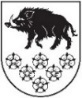 LATVIJAS REPUBLIKAKANDAVAS NOVADA DOMEDārza iela 6, Kandava, Kandavas novads, LV – 3120, reģ. Nr.90000050886,Tālrunis 631 82028, fakss 631 82027, e-pasts: dome@kandava.lvDOMES SĒDES PROTOKOLSKandavā2021.gada 25.martā   			                        		         	 Nr.4Sēdē nepiedalās	        G.Cīrule ( atvaļinājumā)3 deputāti		        D.Rozenfelds ( attaisnojošu iemeslu dēļ)			        S.Zvirgzdiņa ( attaisnojošu iemeslu dēļ)Sēdē piedalās pašvaldības administrācijas darbinieki, pieaicinātās personas: E.Dude, domes izpilddirektors, J.Mazitāns, Juridiskās un personāla nodaļas vadītājs, A.Šimkēviča, Juridiskās un personāla nodaļas juriste, S.Kokina, Attīstības un plānošanas nodaļas vadītāja, S.Bērziņa, Nekustamo īpašumu nodaļas vadītāja, I.Ķevica, Dzimtsarakstu nodaļas vadītāja, L.Šupstika, Sabiedrisko attiecību nodaļas vadītāja, D.Gudriķe, sabiedrisko attiecību speciāliste, D.Rudēvica, Finanšu nodaļas vadītāja, M.Kauliņa, Kandavas novada sociālā dienesta vadītāja,  Dz.Jansone, Matkules pagasta pārvaldes vadītāja, R.Diduha, Zemītes pagasta pārvaldes vadītāja, M.Jēce, Cēres pagasta pārvaldes vadītāja, I.Grunte, Kultūras un sporta pārvaldes vadītāja,  I.Ruka, Būvvaldes arhitekte,  Dz.Rabkeviča, SIA “Tukuma slimnīca” valdes locekle, J.Šlosbergs, Nodrošinājuma valsts aģentūra, departamenta vadītāja vietnieks īpašumu pārvaldīšanas jautājumos,  L.Trēde, laikraksta “Neatkarīgās Tukuma Ziņas” žurnālistePamatojoties uz Kandavas novada domes saistošajiem noteikumiem Nr. 3 “Grozījumi Kandavas novada domes 2009. gada 30. jūlija saistošajos noteikumos Nr. 5 “Kandavas novada domes nolikums”” (apst. Kandavas novada domes sēdē 2020. gada 26. martā (protokols Nr.5,3.§),  domes sēde notiek attālināti. Sēdes vadītāja I.Priede informē, ka darba kārtībā iekļauti 20 jautājumi un aicina balsot par sēdes darba kārtību.Pamatojoties uz augstāk minēto un likuma “Par pašvaldībām” 31.pantu,Dome, atklāti balsojot: PAR –  12  ( E.Bariss, R.Bērziņš, G.Birkenšteins, S.Ezeriņa, R.Fabjančiks, I.Freiberga, G.Indriksons, A.Lasis, I.Lasis, I.Priede, D.Puga,  K.Ševčuks),PRET –  0 , ATTURAS – 0 , NOLEMJ: Apstiprināt domes sēdes darba kārtību  ar 22 jautājumiem.DARBA KĀRTĪBA1. Par  nekustamā īpašuma “Ūdenstornis Liepās”  atsavināšanu sabiedrības vajadzībām2. Par SIA “Tukuma slimnīca” 2020.gada pārskatu3.Par Kandavas novada domes līdzdalības turpināšanu  SIA “Atkritumu apsaimniekošanas sabiedrība “Piejūra””4. Par Kandavas novada domes  saistošo noteikumu Nr.8  “ Grozījumi Kandavas novada domes 2021.gada 28.janvāra saistošajos noteikumos Nr. 1 “2021.gada pašvaldības budžets” apstiprināšanu5. Par Kandavas novada domes saistošo noteikumu Nr.7 “Grozījumi Kandavas novada domes 2017.gada 28.decembra  saistošajos noteikumos Nr. 23 „ Kandavas novada pašvaldības līdzfinansējuma piešķiršanas kārtība nekustamo īpašumu pieslēgšanai centralizētajiem ūdensapgādes vai kanalizācijas tīkliem” apstiprināšanu 6. Par Kandavas novada domes saistošo noteikumu Nr.9  “Par reklāmas un citu informatīvo materiālu izvietošanu publiskās vietās Kandavas novadā” apstiprināšanu7. Par pašvaldības līdzfinansējuma piešķiršanu [..] logu nomaiņai  dzīvoklim Pils iela [..] Kandava, Kandavas novads8. Par Kandavas novada pašvaldības grantu konkursa “Attīsti uzņēmējdarbību Kandavas novadā” nolikuma apstiprināšanu9. Par projekta “Mūra atseguma vēsturiskā izpēte pie Kandavas Bruņinieku pilskalna” pieteikuma iesniegšanu un līdzfinansējumu10. Par atklāta projektu konkursa “Priekšlaicīgas mācību pārtraukšanas riska jauniešu iesaiste jaunatnes iniciatīvu projektos” nolikuma apstiprināšanu11. Par nekustamā īpašuma- zemes Saules iela 1, Kandava, Kandavas novads atsavināšanu, pārdodot par brīvu cenu12. Par nekustamā īpašuma “Tīnas”, Cēres pagasts, Kandavas novads, atsavināšanu13. Par nekustamā īpašuma nodokļa maksāšanas termiņa pagarinājumu Kandavas novadā14. Par Kandavas novada domes 2021. gada 25. februāra lēmumu “Par nekustamā īpašuma “Dīķmalas”, Matkules pagasts, Kandavas novads atsavināšanu, rīkojot izsoli ar augšupejošu soli” (protokols Nr.2,  14. §) atcelšanu15. Par Lieldienu zaķu figūru konkursa dalībnieku vērtēšanu 16. Par sociālās dzīvojamās telpas Ķiršu iela 10, Kandava, Kandavas novads izīrēšanu [..]17. Par rezerves zemes fondā ieskaitīto zemes vienību piekritību Kandavas novada pašvaldībai18. Par ceļa servitūta nodibināšanu “Āres”, “Amoliņi” un “Rakumi”, Vānes pagastā, Kandavas novadā19. Par 2011. gada 8. jūnija telpas nomas līguma Nr. 9-4/29, kas noslēgts starp Kandavas novada domi, Ivonnu Studenu un Andu Krūzmani, pārjaunošanu20. Par 2011. gada 8. jūnija telpas nomas līguma Nr. 9-4/27, kas noslēgts starp  Kandavas novada domi un Andu Dreifogeli, pārjaunošanu21. Par nodomu zemes maiņai  ceļa izbūvei uz Vecciema kapiem, Cēres pagastā, Kandavas novadāINFORMATĪVIE JAUTĀJUMI22.Domes priekšsēdētājas I.Priedes, priekšsēdētājas vietnieces G.Cīrules un domes izpilddirektora E.Dudes pārskats par paveikto marta  mēnesī 1.§Par zemes vienības “Ūdenstornis Liepās” atsavināšanu sabiedrības vajadzībāmZiņo: E. Dude, J. MazitānsDebatēs piedalās: J.Šlosbergs, E.Bariss, R.Fabjančiks, D.Puga, J.Mazitāns2021.gada 26. februārī  Kandavas novada dome (turpmāk-Dome) saņēma Nodrošinājuma valsts aģentūras (turpmāk-Aģentūra) vēstuli ar lūgumu piešķirt Kandavas novada domes kapitālsabiedrības SIA “Kandavas komunālie pakalpojumi” (turpmāk - KKP) īpašumā esošo zemes vienību “Ūdenstornis Liepās” ar kadastra numuru 90620100156, 0,86 ha platībā (turpmāk-Nekustamais īpašums) jauna administratīvā kompleksa būvniecībai ap 800 m² platībā, kurā atradīsies C kategorijas ugunsdzēsības depo ar papildus telpām iekšlietu resora iestādēm (Valsts policijai) kā arī Neatliekamās medicīniskās palīdzības dienestam.Domei, lai tā Nekustamo īpašumu varētu piešķirt Aģentūrai, nepieciešams to iegūt savā īpašumā.  Atbilstoši Publiskas mantas atsavināšanas likuma 3. panta otrajai daļai, kapitālsabiedrības manta atsavināma un nododama īpašumā vai lietošanā citai personai par iespējami augstāko cenu. Saskaņā ar Sabiedrības vajadzībām nepieciešamā nekustamā īpašuma atsavināšanas likuma 2. pantu nekustamo īpašumu atsavina valsts aizsardzības, vides aizsardzības, veselības aizsardzības vai sociālās nodrošināšanas vajadzībām, sabiedrībai nepieciešamu kultūras, izglītības un sporta objektu, inženierbūvju un inženierkomunikāciju būvniecībai vai transporta infrastruktūras attīstībai, kā arī citu sabiedrības vajadzību nodrošināšanai, ja šis mērķis nav sasniedzams ar citiem līdzekļiem.Ugunsdzēsēju dienests, valsts policija kā arī neatliekamās medicīnas palīdzības dienests ikdienā nodrošina sabiedrības interešu ievērošanu un aizsardzību, tātad telpas šo dienestu veiksmīgas darbības nodrošināšanai vērtējamas kā nepieciešamība sabiedrības vajadzībām.Tāpat Sabiedrības vajadzībām nepieciešamā nekustamā īpašuma atsavināšanas likuma 4.pants nosaka, ka nekustamā īpašuma atsavināšana sabiedrības vajadzībām notiek, vienojoties par labprātīgu nekustamā īpašuma atsavināšanu vai atsavinot to piespiedu kārtā uz atsevišķa likuma pamata. Tāpat šis likums nosaka, ka atlīdzību par atsavināmo nekustamo īpašumu nosaka, ņemot vērā sertificēta nekustamā īpašuma vērtētāja vērtējumu.Dome 2021. gada 16. martā KKP nosūtīja vēstuli ar aicinājumu sniegt informāciju, vai KKP Nekustamo īpašumu izmanto savu funkciju nodrošināšanai, vai arī tas tiek izmantots kādā citā lietderīgā veidā, kā arī, vai KKP piekrīt Nekustamā īpašuma labprātīgai atsavināšanai Domei, kas Nekustamo īpašumu izmantos sabiedrības vajadzību nodrošināšanai. 2021. gada 17. martā Domē reģistrēta ( reģ.Nr. 3-12-2/ 509)  atbilde uz minēto vēstuli, kurā KKP piekrīt Nekustamā īpašuma labprātīgai atsavināšanai, pamatojot to ar apstākli, ka Nekustamais īpašums netiek izmantots KKP saimnieciskās darbības nodrošināšanai.2021.gada 18.martā Domē saņemts sertificēta nekustamā vērtētāja SIA “Interbaltija” veikts zemes vienības “Ūdenstornis Liepās” novērtējums, kurā kā novērtējuma summa ierakstīta 11200 EUR.Pamatojoties uz likuma “Par pašvaldībām” 14. panta otro daļu, 21.panta pirmās daļas 17.punktu un Sabiedrības vajadzībām nepieciešamā nekustamā īpašuma atsavināšanas likuma 9. panta pirmo daļu,Dome, atklāti balsojot: PAR –  12  ( E.Bariss, R.Bērziņš, G.Birkenšteins, S.Ezeriņa, R.Fabjančiks, I.Freiberga, G.Indriksons, A.Lasis, I.Lasis, I.Priede, D.Puga, K.Ševčuks),PRET –  0 , ATTURAS – 0 , NOLEMJ: 1. Atsavināt zemes vienību “Ūdenstornis Liepās”,  kadastra numuru 90620100156, 0,86 ha platībā, no SIA “Kandavas komunālie pakalpojumi” par 11200 EUR ( vienpadsmit tūkstoši divi simti euro) sabiedrības vajadzību nodrošināšanai.2. Uzdot Kandavas novada domes Juridiskajai un personāla nodaļai sagatavot pirkuma līgumu par lēmuma 1.punktā minētā īpašuma atsavināšanu.3. Uzdot Kandavas novada domes Nekustamo īpašumu nodaļai pēc lēmuma 2.punktā minētā līguma abpusējas parakstīšanas iesniegt zemesgrāmatā nepieciešamos dokumentus īpašumtiesību reģistrēšanai. 2.§Par SIA “Tukuma slimnīca” 2020.gada pārskatuZiņo: E.Dude, Dz.RabkevičaDebatēs piedalās: R.Fabjančiks, I.PriedeKandavas novada domē  iesniegts SIA “Tukuma slimnīca” 2020.gada pārskats.Pamatojoties uz  SIA “Tukuma slimnīca” valdes locekles Dz.Rabkavičas sniegto informāciju,Dome, atklāti balsojot: PAR –  11  ( E.Bariss, R.Bērziņš, G.Birkenšteins, S.Ezeriņa, R.Fabjančiks, I.Freiberga, G.Indriksons, A.Lasis, I.Lasis, I.Priede, K.Ševčuks),PRET –  0 , ATTURAS – 0 , NEBALSO- 1, ( D.Puga, nav pieslēguma)NOLEMJ: Pieņemt zināšanai SIA “Tukuma slimnīca” 2020.gada pārskatu.3.§Par Kandavas novada domes līdzdalības turpināšanu  SIA “Atkritumu apsaimniekošanas sabiedrība “Piejūra””Ziņo: E.Dude[1] SIA “Atkritumu apsaimniekošanas sabiedrība “Piejūra””, reģ. Nr. 40003525848, juridiskā adrese: Pils iela 18, Tukums, Tukuma novads, LV-3101 (turpmāk - Piejūra), savu darbību ir uzsākusi 2001.gada 2.janvārī. Uzņēmums nodibināts ar mērķi īstenot atkritumu apsaimniekošanas sistēmas Piejūras atkritumu apsaimniekošanas reģionā (turpmāk - Piejūras AAR)  pilnveidošanu, t.sk. atkritumu apsaimniekošanas investīciju projektu īstenošanu un izveidotās infrastruktūras apsaimniekošanu.   Uzņēmuma īpašnieki ir Piejūras AAR ietilpstošās pašvaldības (Tukuma, Talsu, Kandavas, Engures, Dundagas, Rojas, Mērsraga, Jūrmalas un Jaunpils novads).[2] Piejūra darbības veidi pēc NACE klasifikatora ir:atkritumu savākšana (izņemot bīstamos atkritumus);atkritumu savākšana, apstrāde un izvietošana (izņemot bīstamos atkritumus). Darbības ietver atkritumu savākšanu, šķirošanu, uzglabāšanu, apstrādi, pārkraušanu, sagatavošanu apglabāšanai un reģenerācijai, pārstrādei vai reģenerācijai nederīgo atkritumu apglabāšanu, sabiedrības izglītošanas pasākumu īstenošanu.  Piejūra veic sadzīves atkritumu priekšapstrādi Jūrmalas pārkraušanas stacijā un sadzīves atkritumu poligonā “Janvāri”, sniedz otrreizēju izejvielu savākšanas pakalpojumu un nodrošina sadzīves atkritumu savākšanas pakalpojumu Tukuma, Talsu, Kandavas, Engures, Dundagas, Rojas, Mērsraga, Jaunpils novados. Kandavā Piejūrai ir atkritumu pārkraušanas stacija.Piejūra vīzija - būt vadošajam Piejūras AAR atkritumu apsaimniekošanas komersantam, kas atkritumu radītājiem reģiona teritorijā sniedz kvalitatīvākos pilna spektra atkritumu apsaimniekošanas pakalpojumus.[3] Publiskas personas kapitāla daļu un kapitālsabiedrību pārvaldības likuma (turpmāk – Pārvaldības likums) 7. panta pirmajā daļā noteikts, ka publiskai personai ir pienākums ne retāk kā reizi piecos gados pārvērtēt katru tās tiešo līdzdalību kapitālsabiedrībā [..].Minētā tiesību norma kopsakarā ar Valsts pārvaldes iekārtas likuma (turpmāk - VPIL) 88.panta otro daļu nosaka publiskai personai pienākumu periodiski veikt kapitālsabiedrību līdzdalības pārvērtēšanu, kas sevī ietver juridisku argumentāciju un secinājumu izdarīšanu, kas balstīts uz kapitālsabiedrības ekonomiskās izvērtēšanas rezultātā izdarītajiem secinājumiem.Taču 2020.gada 10.decembrī Saeima pieņēma grozījumus Pārvaldības likumā (turpmāk- Grozījumi), kas stājās spēkā 2020.gada 17.decembrī. Ar minētajiem Grozījumiem Pārvaldības likums tika papildināts ar pārejas noteikumu 30.punktu, kur noteikts, ka pašvaldības, kuras administratīvi teritoriālās reformas ietvaros apvieno un kuras ir kapitāla daļu turētājas kapitālsabiedrībā, neveic šā likuma 7. pantā noteikto pienākumu. Administratīvi teritoriālās reformas ietvaros jaunizveidotās novadu pašvaldības izpilda šā likuma 7. pantā noteikto pienākumu līdz 2022. gada 1. jūnijam.Grozījumu anotācijā noteikts, ka tie ir nepieciešami, lai pašvaldībām, kuru administratīvās teritorijas atbilstoši Administratīvo teritoriju un apdzīvoto vietu likumā noteiktajam tiek apvienotas un kuras ir kapitāla daļu turētājas kapitālsabiedrībās, nav jāpilda šā likuma 7. pantā noteiktais pienākums  veikt izvērtējumu par tiešās līdzdalības saglabāšanu kapitālsabiedrībās līdz administratīvi teritoriālajai reformai (turpmāk arī – ATR). Tāpat Grozījumu mērķis ir paredzēt saprātīgu, lietderīgu un ar ATR ieviešanu saskaņotu termiņu, kurā pašvaldībām būtu jāpārvērtē līdzdalības saglabāšana kapitālsabiedrībās, jo nav lietderīgi jau šobrīd – pirms ATR pabeigšanas – pārvērtēt līdzdalības saglabāšanu kapitālsabiedrībās, jo šāds pašvaldību domju izvērtējums zaudēs aktualitāti jau 2021. gada 1. jūlijā, kad sanāks jaunievēlētās pašvaldību domes un Latvijas administratīvi teritoriālais iedalījums un pašvaldību skaits, sastāvs būtiski atšķirsies no līdzšinējā.[4] Ar Kandavas novada domes (turpmāk - Dome) priekšsēdētājas 2020.gada 10.februāra rīkojumu Nr. 3-3/17 “Par izvērtēšanu līdzdalībai kapitālsabiedrībās” un pie tā esošajiem 2020.gada 1.oktobra grozījumiem, Domes izpilddirektoram uzdots organizēt Domes līdzdalības izvērtēšanu kapitālsabiedrībās, kurās Dome ir dalībnieks. Savukārt ar Domes izpilddirektora 2020.gada 1.oktobra rīkojumu Nr. 4-1/97 tika izveidota darba grupa (turpmāk – darba grupa), kura veiks pašvaldības līdzdalības nepieciešamības pārvērtēšanu SIA “Kandavas komunālie pakalpojumi”, SIA “Tukuma slimnīca” un SIA “Atkritumu apsaimniekošanas sabiedrība “Piejūra””. Tāpat ar minēto rīkojumu noteikts, ka darba grupai līdz 2020.gada 14.decembrim Domes izpilddirektoram jāiesniedz Piejūras līdzdalības izvērtējums. 2020.gada 16.decembrī darba grupa iesniedza Domes izpilddirektoram Piejūra līdzdalības izvērtējumu, kurā atrodams secinājumu, ka Kandavas novada domei atzinuma sniegšanas brīdī ir saglabājama līdzdalība Piejūrā.[5] VPIL 88.panta otrajā daļā noteikts, ka [..] veicot izvērtējumu, publiska persona konsultējas ar komersantus pārstāvošām biedrībām vai nodibinājumiem [..].  Saskaņā ar iepriekš minēto tiesību normu, līdzdalības izvērtēšanas darba grupa veica tirgus izpēti, lai noskaidroto komersantus, kas būtu gatavi sniegt Piejūra pakalpojumus. Tirgus izpētes rezultāti atainoti Piejūra līdzdalības izvērtējumā.[6] Pārvaldības likuma 7.panta otrajā daļā noteikts, ka lēmumu par publiskas personas līdzdalības saglabāšanu kapitālsabiedrībās pieņem attiecīgās publiskās personas augstākā lēmējinstitūcija [..] Savukārt minētā likuma 9.panta pirmajā daļā noteikts, ka lēmumu par publiskas personas līdzdalības izbeigšanu kapitālsabiedrībā pieņem attiecīgās publiskās personas augstākā lēmējinstitūcija.Neskatoties uz to, kāds ir darba grupas sniegtais Domes līdzdalības izvērtējums, lēmumu par turpmāko līdzdalību kapitālsabiedrībā pieņem Kandavas novada dome.[7] 2020.gada 29.decembra Kandavas novada domes sēdē tika nolemts Kandavas novada domes līdzdalības izvērtējumu  SIA “Atkritumu apsaimniekošanas sabiedrība “Piejūra”” izskatīt 2021.gada marta domes sēdē. Ar minēto lēmumu tika atlikta lēmuma pieņemšana  par Kandavas novada domes līdzdalības turpināšanu Piejūra. Atlikšanas viens no iemesliem bija neskaidrā situācija, kas saistīta ar Administratīvi teritoriālo reformu.Kopš minētā Domes lēmuma pieņemšanas brīža, ir palielināts Piejūra pamatkapitāls. Dome nevēlējās iegūt jaunas Piejūra kapitāla daļas, tādēļ Domes ietekme Piejūra pārvaldībā ir samazinājusies līdz 0,03632 %, kas sastāda 455 kapitāla daļas no 1252754 Piejūras kapitāla daļām. Tāpat 2021.gada 12.martā Latvijas Republikas Satversmes tiesa pasludināja spriedumu lietā pēc Ikšķiles un Limbažu pieteikumiem, kas saistīts ar Saeimas pieņemtajiem lēmumiem Administratīvi teritoriālās reformas ietvaros. No minētā sprieduma secināms, ka, pieņemot Administratīvo teritoriju un apdzīvoto vietu likumu, likumdevējs ir rīkojies atbilstoši hierarhiski augstākstāvošiem normatīvajiem tiesību aktiem.[8] Ņemot vērā iepriekš minēto, šobrīd, Domes izstāšanās no Piejūra būtu pārsteidzīga un tiesiski nepietiekoši pamatota.Dome, atklāti balsojot: PAR –  12  ( E.Bariss, R.Bērziņš, G.Birkenšteins, S.Ezeriņa, R.Fabjančiks, I.Freiberga, G.Indriksons, A.Lasis, I.Lasis, I.Priede, D.Puga, K.Ševčuks),PRET –  0 , ATTURAS – 0 , NOLEMJ: Saglabāt Kandavas novada domes līdzdalību SIA “Atkritumu apsaimniekošanas sabiedrība “Piejūra””.4.§Par Kandavas novada domes saistošo noteikumu Nr.8  “Grozījumi Kandavas novada domes 2021. gada 28.janvāra saistošajos noteikumos Nr.1 “2021.gada pašvaldības budžets” apstiprināšanuZiņo: D.RudēvicaPamatojoties uz likuma “Par pašvaldībām” 21.panta pirmās daļas 2.punktu un 46.pantu,Dome, atklāti balsojot: PAR –  12  ( E.Bariss, R.Bērziņš, G.Birkenšteins, S.Ezeriņa, R.Fabjančiks, I.Freiberga, G.Indriksons, A.Lasis, I.Lasis, I.Priede, D.Puga, K.Ševčuks),PRET –  0 , ATTURAS – 0 , NOLEMJ: Apstiprināt Kandavas novada domes saistošos noteikumus Nr.8 “Grozījumi Kandavas novada domes 2021.gada 28.janvāra saistošajos noteikumos Nr. 1 “2020.gada pašvaldības  budžets”.( SN Nr. 8 mājas lapā  www.kandava.lv vietnē – pašvaldība – budžets)5.§Par Kandavas novada domes saistošo noteikumu Nr.7 “Grozījumi Kandavas novada domes  2017.gada 28.decembra saistošajos noteikumos Nr. 23 „ Kandavas novada pašvaldības līdzfinansējuma piešķiršanas kārtība nekustamo īpašumu pieslēgšanai centralizētajiem ūdensapgādes vai kanalizācijas tīkliem” apstiprināšanuZiņo: E.Bariss, J.MazitānsKandavas novada domes 2017.gada 28.decembra saistošie noteikumi Nr. 23 “Kandavas novada pašvaldības līdzfinansējuma piešķiršanas kārtība nekustamo īpašumu pieslēgšanai centralizētajiem ūdensapgādes vai kanalizācijas tīkliem” (turpmāk - Noteikumi) pieņemti 2017.gada 28.decembrī (protokols Nr.20  3.§).2021. gada 22. februārī Kandavas novada dome saņemts iesniegums – priekšlikums Noteikumos 7.1.5.apakšpunktā veikt šādus precizējumus: “personām ar 1. vai 2. grupas invaliditāti, vai personas ģimenē ir persona ar šajā apakšpunktā minēto invaliditāti.”. Izvērtējot iesniegto priekšlikumu, būtu lietderīgi to piemērot praksē sniedzot atbalstu ģimenēm, kuras kopj personu ar invaliditāti. Iesniedzējs norāda, ka valsts atbalsts, kopjot personu ar invaliditāti, sasniedzot pilngadību, ir mazāks nekā par personu ar invaliditāti līdz 18 gadiem. Termins ģimene ir plašs jēdziens (personas starp kurām pastāv radniecīgas saites, personas starp kurām pastāv laulība, personas starp kurām nepastāv laulība, utt.). Lai piemērot normu precīzi būtu lietderīgi izmantot terminu -mājsaimniecība. Lai personai sniegtu pašvaldības pabalstu ir nepieciešams lietot terminu “mājsaimniecība” definīciju, kas aizstāj likumā ietverto cilvēku kopumu (ģimene, kas sastāv no laulātajiem, personām, kurām ir kopēji izdevumi pamatvajadzību nodrošināšanai un kuras mitinās vienā mājoklī, vai atsevišķi dzīvojoša persona, kas ir plašāks jēdziens).Sociālo pakalpojumu un sociālās palīdzības likums pirmā panta pirmās daļas 40) punktā noteikts, ka mājsaimniecība — vairākas personas, kuras dzīvo vienā mājoklī un kopīgi sedz izdevumus, vai viena persona, kura saimnieko atsevišķi. Līdz ar to pašvaldība nodrošina līdzfinansējuma piešķiršanu mājsaimniecībām, kurās ir personas ar invaliditāti. Pamatojoties uz likuma „Par pašvaldībām”  15. panta pirmās daļas 1.punktu, 41.panta pirmās daļas 1.punktu un Ūdenssaimniecības pakalpojumu likuma 6.panta sesto daļu,Dome, atklāti balsojot: PAR –  12  ( E.Bariss, R.Bērziņš, G.Birkenšteins, S.Ezeriņa, R.Fabjančiks, I.Freiberga, G.Indriksons, A.Lasis, I.Lasis, I.Priede, D.Puga, K.Ševčuks),PRET –  0 , ATTURAS – 0 , NOLEMJ: 1.Apstiprināt Kandavas novada domes  saistošos noteikumus Nr.7 “Grozījumi Kandavas novada domes 2017.gada 28.decembra saistošajos noteikumos Nr. 23 „ Kandavas novada pašvaldības līdzfinansējuma piešķiršanas kārtība nekustamo īpašumu pieslēgšanai centralizētajiem ūdensapgādes vai kanalizācijas tīkliem”.2. Nosūtīt Kandavas novada domes saistošos noteikumus Nr.7 “Grozījumi Kandavas novada domes 2017.gada 28.decembra saistošajos noteikumos Nr. 23 „ Kandavas novada pašvaldības līdzfinansējuma piešķiršanas kārtība nekustamo īpašumu pieslēgšanai centralizētajiem ūdensapgādes vai kanalizācijas tīkliem” Vides aizsardzības un reģionālās attīstības ministrijai  atzinuma sniegšanai.3. Noteikt, ka Kandavas novada domes saistošie noteikumi Nr. 7 “Grozījumi Kandavas novada domes 2017.gada 28.decembra saistošajos noteikumos Nr. 23 „ Kandavas novada pašvaldības līdzfinansējuma piešķiršanas kārtība nekustamo īpašumu pieslēgšanai centralizētajiem ūdensapgādes vai kanalizācijas tīkliem” stājas spēkā pēc publikācijas pašvaldības informatīvajā izdevumā „Kandavas Novada Vēstnesis” un mājas lapā www.kandava.lv , ko veic pēc pozitīva atzinuma saņemšanas no Vides aizsardzības un reģionālās attīstības ministrijas.6.§Par Kandavas novada domes saistošo noteikumu Nr. 9 “Par reklāmas un citu informatīvo materiālu izvietošanu publiskās vietās Kandavas novadā” apstiprināšanu Ziņo: J.MazitānsDebatēs piedalās: R.Bērziņš, R.Fabjančiks, E.Bariss, I.Priede2017.gada 26.oktobrī Kandavas novada dome pieņēma saistošos noteikumus Nr.19 “Par reklāmas izvietošanu publiskās vietās Kandavas novadā” (turpmāk – Reklāmas saistošie noteikumi). No atsevišķiem Kandavas novada uzņēmējiem tika saņemta neapmierinātība, saistībā ar Reklāmas saistošo noteikumu smagnējo un grūti izprotamo redakciju. Tāpat iepriekš it kā nebija izprotama pašvaldības nodevas aprēķināšanas metodika, kā arī saņemta neapmierinātība par to, ka nodevas apmērs noteikts citos saistošajos noteikumos, proti, Kandavas novada domes saistošajos noteikumos „Par pašvaldības nodevām Kandavas novadā”.2019.gada 26. novembrī plkst.16:00 Kandavas kultūras nama mākslas galerijā “Vējspārns” notika Kandavas novada domes vadības un speciālistu tikšanās ar uzņēmējiem, lai pārrunātu nepieciešamos uzlabojumus Reklāmas saistošajos noteikumos.Uzklausot Kandavas uzņēmēju un arhitektes Baibas Rulles ierosinājumus, tika izstrādāta jaunā saistošo noteikumu redakcija, kas paredz papildus terminu skaidrojumus, atrisina neskaidros jautājumus par pašvaldības nodevu par reklāmas izvietošanu un precizēta reklāmas izvietošanas kārtība uz Kandavas novada afišu stabiem un stendiem, tai skaitā palielinot atļauto reklāmas eksponēšanas laukumu.Jau 2019.gadā nogalē bija sagatavota Kandavas novada domes saistošo noteikumu “Par reklāmas un citu informatīvo materiālu izvietošanu publiskās vietās Kandavas novadā” redakcija. Taču 2019.gada 19.decembra Kandavas novada domes sēdē tika nolemts atlikt jautājuma par  Kandavas novada domes saistošo noteikumu “Par reklāmas un citu informatīvo materiālu izvietošanu publiskās vietās Kandavas novadā” izskatīšanu.2021.gada martā Kandavas novada domes administrācija ir atgriezusies pie Kandavas novada domes saistošo noteikumu “Par reklāmas un citu informatīvo materiālu izvietošanu publiskās vietās Kandavas novadā” redakcijas pilnveidošanas un sagatavojusi deputātiem precizētu redakciju.Saskaņā ar Ministru kabineta 2009. gada 3. februāra noteikumiem Nr. 108 „Normatīvo aktu projektu sagatavošanas noteikumi” 140. punktu, kas nosaka, ka grozījumu noteikumu projektu nesagatavo, ja tā normu apjoms pārsniegtu pusi no spēkā esošo noteikumu normu apjoma. Šādā gadījumā sagatavo jaunu noteikumu projektu.Ņemot vērā, ka jaunais saistošo noteikumu teksts ir veidots pēc citas uzbūves, ko nebija iespējams tehniski izpildīt izstrādājot tikai saistošo noteikumu grozījumus, tika izstrādāti jauni saistošie noteikumi. Tāpat pirms darba procesā uzsākšanas tika paredzēts, ka nepieciešamo grozījumu apjoms pārsniegs pusi no spēkā esošo noteikumu normu apjoma.Pamatojoties uz likuma „Par pašvaldībām” 43.panta pirmās daļas 7.punktu,Dome, atklāti balsojot: PAR –  12  ( E.Bariss, R.Bērziņš, G.Birkenšteins, S.Ezeriņa, R.Fabjančiks, I.Freiberga, G.Indriksons, A.Lasis, I.Lasis, I.Priede, D.Puga, K.Ševčuks),PRET –  0 , ATTURAS – 0 , NOLEMJ: 1.Apstiprināt Kandavas novada domes saistošos noteikumus Nr. 9 “Par reklāmas un citu informatīvo materiālu izvietošanu publiskās vietās Kandavas novadā”.2.Kancelejai nosūtīt Kandavas novada domes saistošos noteikumus Nr. 9 “Par reklāmas un citu informatīvo materiālu izvietošanu publiskās vietās Kandavas novadā” Vides aizsardzības un reģionālās attīstības ministrijai elektroniskā veidā atzinuma sniegšanai.3.Noteikt, ka Kandavas novada domes saistošie noteikumi Nr. 9 “Par reklāmas un citu informatīvo materiālu izvietošanu publiskās vietās Kandavas novadā”  stājas spēkā 2021.gada 3.jūnijā pēc publicēšanas pašvaldības informatīvajā izdevumā „Kandavas Novada Vēstnesis” un pašvaldības mājas lapā www.kandava.lv.7.§Par pašvaldības līdzfinansējuma piešķiršanu [..] logu nomaiņai dzīvoklim Pils iela [..] Kandava, Kandavas novadsZiņo: I.Priede, I.Ruka[..]	Pamatojoties uz  augstāk norādīto un Kandavas novada domes 2011.gada 30.jūnija saistošo noteikumu Nr.10 „Par pašvaldības palīdzību vēsturisku būvgaldniecības izstrādājumu atjaunošanai vai restaurācijai, balkonu atjaunošanai vai restaurācijai, ēku fasāžu krāsojuma atjaunošanai un jumta seguma nomaiņai valsts nozīmes pilsētbūvniecības pieminekļa „Kandavas pilsētas vēsturiskais centrs” teritorijā esošajām ēkām, kā arī Latvijas Valsts aizsargājamo kultūras pieminekļu sarakstā ietvertajām ēkām Kandavas novadā” (apstiprināti Kandavas novada domes sēdē 2011. gada 30. jūnijā, protokols Nr.6 2.§,  turpmāk – Saistošie noteikumi) 20.1.apakšpunktu,Dome, atklāti balsojot: PAR –  12  ( E.Bariss, R.Bērziņš, G.Birkenšteins, S.Ezeriņa, R.Fabjančiks, I.Freiberga, G.Indriksons, A.Lasis, I.Lasis, I.Priede, D.Puga, K.Ševčuks),PRET –  0 , ATTURAS – 0 , NOLEMJ: 1. Piešķirt [..] līdzfinansējumu saskaņā ar Saistošajos noteikumos atbalstāmās procentuālās daļas no iesniegto attaisnojuma dokumentu summas apmēra, bet ne vairāk kā EUR 1602,97 (viens tūkstotis seši simti divi euro un 97 euro centi) 6 (sešu) koka loga nomaiņai Kandavas vecpilsētā dzīvoklim Pils ielā [..] Kandavā, Kandavas novadā.2. Darbi jāveic un dokumentācija jāiesniedz Kandavas novada būvvaldē līdz 2021.gada 30. jūnijam. 8.§Par Kandavas novada pašvaldības grantu konkursa “Attīsti uzņēmējdarbību Kandavas novadā” nolikuma apstiprināšanuZiņo: S.Kokina2021. gada 28. janvārī  Kandavas novada domes sēdē (protokols Nr.18 ) tika apstiprināts Kandavas novada budžets 2021. gadam. Tā ietvaros tika apstiprināts 12 000,00 EUR finansējums grantu konkursa rīkošanai, lai nodrošinātu pievilcīgas un atbalstošas uzņēmējdarbības vides veidošanu Kandavas novadā.Pamatojoties uz augstāk minēto, nepieciešams apstiprināt Kandavas novada pašvaldības izstrādāto grantu konkursa nolikumu, kurš nosaka grantu projektu iesniegšanas kārtību, termiņus, finansējumu, projektu vērtēšanas un apstiprināšanas kārtību, noslēguma pārskata iesniegšanas kārtību un citus ar grantu konkursa īstenošanu saistītus noteikumus.Pamatojoties uz likuma “Par pašvaldībām” 41.panta pirmās daļas 2.punktu,Dome, atklāti balsojot: PAR – 12   ( E.Bariss, R.Bērziņš, G.Birkenšteins, G.Cīrule, S.Ezeriņa, R.Fabjančiks, I.Freiberga, G.Indriksons, A.Lasis, I.Lasis, I.Priede, D.Puga, D.Rozenfelds,  K.Ševčuks, S.Zvirgzdiņa),PRET –  0 , ATTURAS –  0, NOLEMJ: Apstiprināt Kandavas novada pašvaldības grantu konkursa “Attīsti uzņēmējdarbību Kandavas novadā” nolikumu.( nolikums mājas lapā  www.kandava.lv vietnē – pašvaldība – budžets)9.§Par projekta “Mūra atseguma vēsturiskā izpēte pie Kandavas Bruņinieku pilskalna” pieteikuma iesniegšanu un līdzfinansējumusZiņo: S. KokinaDebatēs piedalās: R.FabjančiksKurzemes plānošanas reģions 2. martā izsludināja AS “Latvijas Valsts meži” un Valsts kultūrkapitāla fonda atbalstīto “Kurzemes kultūras programma – 2021” projektu konkursu.Projekta ietvaros tiks veikta vēsturiskās mūra daļas atrakšana skvērā pie Kandavas Bruņinieku pilskalna aptuveni 100 m2 platībā, lai precizētu senā mūra apmērus un novietojumu. Mūra daļas atrakšanas procesam tiks piesaistīts kvalificēts arheologs.Pēc objekta fiziskās izpētes tiks veikta informācijas apkopošana no vēstures informatīvajiem materiāliem.Balstoties uz fizikās apsekošanas rezultātiem un vēsturisko informatīvo materiālu izpētes, tiks sagatavots vēsturiskās izpētes atzinums, ietverot ieteikumus vēsturiskā mantojuma saglabāšanai.Projekta kopējās izmaksas ir 2320,00 EUR, publiskais finansējums 2088,00 EUR, nepieciešamais līdzfinansējums 232,00 EUR. Pamatojoties uz “Kurzemes kultūras programmas – 2021” projektu konkursa nolikumu un likuma “Par pašvaldībām” 14.panta otrās daļas 6.punktu un 15.panta 2. un 6. punktu,Dome, atklāti balsojot: PAR –  12  ( E.Bariss, R.Bērziņš, G.Birkenšteins, S.Ezeriņa, R.Fabjančiks, I.Freiberga, G.Indriksons, A.Lasis, I.Lasis, I.Priede, D.Puga, K.Ševčuks),PRET –  0 , ATTURAS – 0 , NOLEMJ: 1.Uzdot Attīstības un plānošanas nodaļai izstrādāt un līdz 2021.gada 30.martam iesniegt Kurzemes plānošanas reģionam projekta “Mūra atseguma vēsturiskā izpēte pie Kandavas Bruņinieku pilskalna” pieteikumu.2.Apstiprināt projekta kopējās izmaksas 2320,00 EUR, no kurām publiskais finansējums 2088,00 EUR un Kandavas novada domes līdzfinansējums 232,00 EUR. 3.Kandavas novada domes līdzfinansējumu nodrošināt no 2021.gada budžeta līdzekļiem. 10.§Par atklāta projektu konkursa “Priekšlaicīgas mācību pārtraukšanas riska jauniešu iesaiste jaunatnes iniciatīvu projektos” nolikuma apstiprināšanuZiņo:S. KokinaKandavas novada dome 2018. gada 2. februārī noslēdza sadarbības līgumu ar Izglītības kvalitātes valsts dienestu par Eiropas Savienības fonda darbības programmas "Izaugsme un nodarbinātība" 8.3.4. specifiskā atbalsta mērķa “Samazināt priekšlaicīgu mācību pārtraukšanu, īstenojot preventīvus un intervences pasākumus” projekta Nr.8.3.4.0/16/I/001 “Atbalsts priekšlaicīgas mācību pārtraukšanas samazināšanai” īstenošanu. Tā ietvaros tiek plānots izsludināt atklātu projektu konkursu “Priekšlaicīgas mācību pārtraukšanas riska jauniešu iesaiste jaunatnes iniciatīvu projektos”, aicinot biedrības un nodibinājumus iesniegt projektus, kuru mērķis ir motivēt jauniešus turpināt izglītību un veicināt viņu aktīvu līdzdalību ikdienas dzīvē. Pamatojoties uz augstāk minēto, nepieciešams apstiprināt Izglītības kvalitātes valsts dienesta izstrādāto konkursa nolikumu, kurš nosaka projekta iesniegšanas kārtību, īstenošanas termiņu, projekta finansējumu, vērtēšanas un apstiprināšanas kārtību, noslēguma pārskata iesniegšanas kārtību un citus ar projekta īstenošanu saistītus noteikumus.Konkurss tiks organizēts, saskaņā ar Ministru kabineta 2016. gada 12. jūlija noteikumiem Nr. 460 “Darbības programmas “Izaugsme un nodarbinātība” 8.3.4. specifiskā atbalsta mērķa “Samazināt priekšlaicīgu mācību pārtraukšanu, īstenojot preventīvus un intervences pasākumus” īstenošanas noteikumiem.Pamatojoties uz likuma “Par pašvaldībām” 41.panta pirmās daļas 2.punktu,Dome, atklāti balsojot: PAR –  12  ( E.Bariss, R.Bērziņš, G.Birkenšteins, S.Ezeriņa, R.Fabjančiks, I.Freiberga, G.Indriksons, A.Lasis, I.Lasis, I.Priede, D.Puga, K.Ševčuks),PRET –  0 , ATTURAS – 0 , NOLEMJ: Apstiprināt atklāta projektu konkursa “Priekšlaicīgas mācību pārtraukšanas riska jauniešu iesaiste jaunatnes iniciatīvu projektos” nolikumu.11.§Par nekustamā īpašuma- zemes Saules iela 1, Kandava, Kandavas novads atsavināšanu, pārdodot par brīvu cenuZiņo: A. Šimkēviča, S.BērziņaDebatēs piedalās: R.Fabjančiks[..]Nekustamais īpašums-zeme ar kadastra numuru 9011 001 0623, Saules iela 1, Kandava,  Kandavas novads, sastāv no zemes vienības ar kadastra apzīmējumu 9011 001 0623 un kopējo platību 1236 m2, uz kura atrodas zemes īpašniekam nepiederošas būves/ēkas, kas ierakstīta Kandavas pilsētas zemesgrāmatas nodalījumā Nr. 100000603662. Nekustamā īpašuma, zemes īpašumtiesības nostiprinātas Kandavas pilsētas zemesgrāmatas nodalījums Nr.100000608813, uz Kandavas novada domes vārda, reģistrācijas kods 90000050886, lēmuma datums 06.01.2021.[..]Publiskas personas mantas atsavināšanas likuma 4. panta ceturtās daļas 3.punkts nosaka, ka atsevišķos gadījumos publiskas personas nekustamā īpašuma atsavināšanu var ierosināt zemesgrāmatā ierakstītas ēkas (būves) īpašnieks vai visi kopīpašnieki, ja viņi vēlas nopirkt zemesgabalu, uz kura atrodas ēka (būve), vai zemesgabalu, uz kura atrodas ēka (būve), un zemes starpgabalu, kas piegul šai zemei.Publiskas personas mantas atsavināšanas likuma 44.panta ceturtā daļa nosaka, ka Publiskai personai piederošu zemesgabalu, uz kura atrodas citai personai (kopīpašniekiem) piederošas ēkas (būves), var pārdot tikai zemesgrāmatā ierakstītas ēkas (būves) īpašniekam [..].Publiskas personas mantas atsavināšanas likuma 5. panta pirmā daļa nosaka, ka atļauju atsavināt [..] publisku personu nekustamo īpašumu dod — attiecīgās atvasinātās publiskās personas lēmējinstitūcija. [..], ceturtā daļa nosaka, ka atvasinātas publiskas personas lēmējinstitūcija divu mēnešu laikā pēc tam, kad šā likuma 4.panta ceturtās daļas 3. un 4.punktā minētās personas noteiktā kārtībā ir iesniegušas atsavināšanas ierosinājumu par atvasinātas publiskas personas īpašumā esošiem apbūvētiem zemesgabaliem, pievienojot visus dokumentus, kas apliecina personas pirmpirkuma tiesības, pieņem lēmumu par attiecīgā zemesgabala pārdošanu. [..] un piektā daļa nosaka, ka lēmumā par nekustamā īpašuma atsavināšanu tiek noteikts arī atsavināšanas veids [..].Publiskas personas mantas atsavināšanas likuma 37.panta pirmā daļa nosaka, ka pārdot publiskas personas mantu par brīvu cenu var, ja: 4) nekustamo īpašumu iegūst šā likuma 4.panta ceturtajā daļā minētā persona. Šajā gadījumā pārdošanas cena ir vienāda ar nosacīto cenu (8.pants) un minētā panta piektā daļa nosaka, ka ja nekustamo īpašumu pārdod par brīvu cenu šā likuma 4.panta ceturtajā daļā minētajām personām, institūcija, kas organizē nekustamā īpašuma atsavināšanu (9.pants), nosūta tām atsavināšanas paziņojumu.Pārdošana par brīvu cenu saskaņā ar Publiskas personas mantas atsavināšanas likuma 1. panta  7. punktu ir mantas pārdošana par atsavinātāja noteiktu cenu, kas nav zemāka par nosacīto cenu,  minētā likuma 1.panta 6. punkts nosaka, ka nosacītā cena ir nekustamā īpašuma vērtība, kas noteikta atbilstoši Standartizācijas likumā paredzētajā kārtībā apstiprinātajiem īpašuma vērtēšanas standartiem, vai kustamās mantas vērtība, kas noteikta atbilstoši Standartizācijas likumā paredzētajā kārtībā apstiprinātajiem īpašuma vērtēšanas standartiem, kā arī ņemot vērā tās atlikušo bilances vērtību pēc grāmatvedības uzskaites datiem. 2021. gada 11. martā saņemta patiesā vērtība par nekustamo īpašumu, kas atrodas Kandavas novadā, Kandavā, Saules ielā 1, kas noteikta 3400,00 (trīs tūkstoši četri simti)  euro. Nekustamā īpašuma vērtēšana sastāda 181,50 (viens simts astoņdesmit viens euro, 50 euro centi) euro.Publiskas personas mantas atsavināšanas likuma 44.1 panta otrās daļa nosaka, ka atsavināšanas paziņojumā valsts akciju sabiedrība "Valsts nekustamie īpašumi" vai atvasinātas publiskas personas lēmējinstitūcija lūdz personu, kurai ir pirmpirkuma tiesības, četru mēnešu laikā pēc paziņojuma saņemšanas dienas: 1) sniegt atbildi, norādot vēlamo samaksas termiņu norēķiniem par zemesgabalu; 2) samaksāt visu pirkuma maksu vai — nomaksas pirkuma līguma gadījumā - avansu 10 procentu apmērā no pirkuma maksas.Pamatojoties uz likuma „Par pašvaldībām” 14.panta pirmās daļas 2.punktu un 21. panta pirmās daļas 17.punktu, Publiskas personas mantas atsavināšanas likuma  3. panta pirmās daļas 2. punktu, 4. panta pirmo un otro daļu, 5. panta pirmo, ceturto un piekto daļu, 8.panta otro daļu, 9. panta otro daļu, 37.panta pirmās daļas 4.punktu, 44.panta ceturto daļu, 44.1 panta otro daļu,Dome, atklāti balsojot: PAR –  12  ( E.Bariss, R.Bērziņš, G.Birkenšteins, S.Ezeriņa, R.Fabjančiks, I.Freiberga, G.Indriksons, A.Lasis, I.Lasis, I.Priede, D.Puga, K.Ševčuks),PRET –  0 , ATTURAS – 0 , NOLEMJ: 1.Atļaut atsavināt nekustamo īpašumu – zemi Saules iela 1, Kandava,  Kandavas novads, (kadastra numuru 9011 001 0623) sastāv no zemes vienības ar kadastra apzīmējumu 9011 001 0623 un kopējo platību 1236 m2.2.Uzdot Kandavas novada domes pašvaldības īpašumu atsavināšanas un dzīvojamo māju privatizācijas komisijai organizēt nekustamā īpašuma- zemes Saules iela 1, Kandava,  Kandavas novads, (kadastra numuru 9011 001 0623), pārdošanu par brīvu cenu, piedāvājot pirmpirkuma tiesības nekustamā īpašuma ēku (būvju) īpašniekam, saskaņā ar Publiskas personas mantas atsavināšanas likuma 44.1 pantu.3.Noteikt, ka nekustamā īpašuma - zemes, Saules iela 1, Kandava,  Kandavas novads, (kadastra numuru 9011 001 0623), nosacītā cena 3600,00 EUR ( trīs tūkstoši seši simti euro ).12.§Par nekustamā īpašuma „Tīnas”, Cēres pagasts, Kandavas novads atsavināšanu, rīkojot izsoli ar augšupejošu soliZiņo: A. Šimkēviča2020. gada 26. novembra Kandavas novada domes sēdē tika pieņemts lēmums “Par nekustamā īpašuma „Tīnas”, Cēres pagasts, Kandavas novads atsavināšanu” (protokols Nr. 19, 14.§), uzsākt Kandavas novada domei piederošā nekustamā īpašuma “Tīnas”, Cēres pagasts, Kandavas novads, kadastra numurs 9044 002 0082 atsavināšanu. Nekustamais īpašums “Tīnas”, Cēres pagasts, Kandavas novads ar kadastra numuru 9044 002 0082, sastāv no neapbūvēta zemes gabala ar kadastra apzīmējumu 9044 002 0082 un kopējo platību 1,36 ha, no kuras 1,32 ha aizņem meža zeme, tai skaitā mežaudze.Publiskas personas mantas atsavināšanas likuma 4. panta ceturtās daļas 1) punkta nosaka, ka atsevišķos gadījumos publiskas personas nekustamā īpašuma atsavināšanu var ierosināt šādas personas: zemes īpašnieks vai visi kopīpašnieki, ja viņi vēlas nopirkt zemesgrāmatā ierakstītu ēku (būvi), kas atrodas uz īpašumā esošās zemes, vai zemes starpgabalu, kas piegul viņu zemei. Ar Kandavas novada domes 2008. gada 25. septembra sēdes lēmumu (protokols Nr.10, 22.§, 3.punkts) nekustamais īpašums “Tīnas”, Cēres pagasts, Kandavas novads, zemes vienība ar kadastra apzīmējumu 9044 002 0082, tika noteikts kā zemes starpgabals. Piebraukšana minētajam nekustamajam īpašumam ar personīgo autotransportu nav iespējamam. Robežojošiem īpašumiem, ceļa servitūts Kadastra informācijas sistēmā nav reģistrēts, piekļūšanas īpašumam nav juridiski nodrošināta.  Publiskas personas mantas atsavināšanas likuma 44.panta astotā daļas 1.punkts nosaka, ka zemes starpgabalu, kuram nav iespējams nodrošināt pieslēgumu koplietošanas ielai (ceļam), vai zemes starpgabalu, kurš ir nepieciešams, lai nodrošinātu pieslēgumu koplietošanas ielai (ceļam), šajā likumā noteiktajā kārtībā drīkst atsavināt tam zemes īpašniekam vai visiem kopīpašniekiem, kuru zemei piegul attiecīgais zemes starpgabals.Nekustamais īpašums “Tīnas”, Cēres pagasts, Kandavas novads (kadastra numurs 9044 002 0082) robežojas ar nekustamajiem īpašumiem, zemes gabalam piegul šādas zemes vienības:“Zemnieki”, Cēres pagasts, Kandavas novads, ar kadastra apzīmējumu 9044 002 0033, ar kopējo platību 4,6 ha, īpašnieks fiziska persona;“Ratnieki”, Cēres pagasts, Kandavas novads, ar kadastra apzīmējumu 9044 002 0036, ar kopējo platību 3,2 ha, īpašnieks fiziska persona;“Rožkalni”, Cēres pagasts, Kandavas novads, ar kadastra apzīmējumu 9044 002 0037, ar kopējo platību 6,8 ha, īpašnieks fiziska persona;“Tīdas”, Cēres pagasts, Kandavas novads, ar kadastra apzīmējumu 9044 002 0079, ar kopējo platību 5,0 ha, īpašnieks fiziska persona. Publiskas personas mantas atsavināšanas likuma 14.panta otrā daļa nosaka, ka šā likuma 4.panta ceturtajā daļā minētās mantas atsavināšana izsludināma šajā likumā noteiktajā kārtībā (11.pants), uzaicinot attiecīgās personas mēneša laikā iesniegt pieteikumu par nekustamā īpašuma pirkšanu. Ja norādītajā termiņā no minētajām personām ir saņemts viens pieteikums, izsoli nerīko un ar šo personu slēdz pirkuma līgumu par nosacīto cenu.Publiskas personas mantas atsavināšanas likuma 14.panta ceturtā daļas nosaka, ka ja izsludinātajā termiņā (11.pants) šā likuma 4.panta ceturtajā daļā minētās personas nav iesniegušas pieteikumu par nekustamā īpašuma pirkšanu vai iesniegušas atteikumu, rīkojama izsole (izņemot šā likuma 44.panta ceturtajā un astotajā daļā minēto gadījumu) šajā likumā noteiktajā kārtībā. Šajā gadījumā minētās personas ir tiesīgas iegādāties nekustamo īpašumu izsolē vispārējā kārtībā, kā arī tad, ja tiek rīkotas atkārtotas izsoles (tai skaitā ar lejupejošu soli) vai nosacītā cena tiek pazemināta šajā likumā noteiktajā kārtībā.Šajā gadījumā tiesības uz nekustamā īpašuma atsavināšanu var izmantot  četras personas. Gadījumā, ja izsludinātajā termiņā par tiesībām pirkt nekustamo īpašumu piesakās visas, vai vismaz divas, iepriekš minētās personas, tiek rīkota izsole starp šīm personām. Gadījumā, ja izsludinātajā termiņā nekustamo īpašumu atsavināt piesakās tikai viena persona, Kandavas novada domes pašvaldības īpašumu atsavināšanas un dzīvojamo māju privatizācijas komisija pieņem lēmumu par izsoles nerīkošanu un pirkuma līguma slēgšanu ar šo personu. Saskaņā ar Publiskas personas mantas atsavināšanas likuma 37.panta pirmās daļas 4.punktā noteikto pārdot publiskas personas mantu par brīvu cenu var, ja nekustamo īpašumu iegūst šā likuma 4.panta ceturtajā daļā minētā persona. Šajā gadījumā pārdošanas cena ir vienāda ar nosacīto cenu.2021. gada 12. martā Kandavas novada domē saņemts atzinums par nekustamā īpašuma, kas atrodas Kandavas novadā, Cēres pagastā, „Tīnas”, visvairāk iespējamo patieso vērtību, kas noteikta 2100,00 (divi tūkstoši viens simts) euro. Īpašuma vērtēšana sastāda 302,50 (trīs simti divi euro, 50 euro centi) euro.Pamatojoties uz augstāk norādīto, likumu „Par pašvaldībām” 14.panta pirmās daļas 2.punktu un 21. panta pirmās daļas 17.punktu, Publiskas personas mantas atsavināšanas likuma 3. panta pirmās daļas 1. punktu, 5. panta pirmo un piekto daļu, 9. panta otro daļu un 10. panta otro daļu, 15.panta otro daļu,  44.panta astoto daļu,Dome, atklāti balsojot: PAR –  12  ( E.Bariss, R.Bērziņš, G.Birkenšteins, S.Ezeriņa, R.Fabjančiks, I.Freiberga, G.Indriksons, A.Lasis, I.Lasis, I.Priede, D.Puga, K.Ševčuks),PRET –  0 , ATTURAS – 0 , NOLEMJ: 1.Atļaut atsavināt nekustamo īpašumu “Tīnas”, Cēres pagasts, Kandavas novads ar kadastra numuru 9044 002 0082, sastāv no neapbūvēta zemes gabala ar kadastra apzīmējumu 9044 002 0082 un kopējo platību 1,36 ha, no kuras 1,32 ha aizņem meža zeme, tai skaitā mežaudze un uzdot Kandavas novada domes pašvaldības īpašumu atsavināšanas un dzīvojamo māju privatizācijas komisijai rīkot minētā nekustamā īpašuma izsoli ar augšupejošu soli starp personām, kuru nekustamie īpašumi piegul nekustamam īpašumam “Tīnas”, Cēres pagasts, Kandavas novads ar kadastra numuru 9044 002 0082. 2.Noteikt, ka nekustamā īpašuma “Tīnas”, Cēres pagasts, Kandavas novads ar kadastra numuru 9044 002 0082 izsoles sākumcena (nosacītā cena) 3000,00  ( trīs tūkstoši euro), izsoles solis 100,00 (viens simts) euro un nodrošinājums 10% apmērā no sākuma cenas.3.Gadījumā, ja izsludinātajā termiņā par nekustamā īpašuma (starpgabala) atsavināšanu  piesakās tikai viena persona, kuras īpašums pieguļ nekustamam īpašumam “Tīnas”, Cēres pagasts, Kandavas novads ar kadastra numuru 9044 002 0082, Kandavas novada domes pašvaldības īpašumu atsavināšanas un dzīvojamo māju privatizācijas komisija izsoli nerīko. Kandavas novada domes pašvaldības īpašumu atsavināšanas un dzīvojamo māju privatizācijas komisija organizē lēmuma 1.punktā norādītā nekustāmā īpašuma pirkuma līguma noslēgšanu ar šo personu par nosacīto cenu, pēc nosacītās cenas samaksas pilnā apmērā.13.§Par nekustamā īpašuma nodokļa samaksas termiņu pārcelšanu Kandavas novadāZiņo: I.Priede, S.BērziņaDebatēs piedalās: R.FabjančiksIzvērtējot Latvijas Republikas Saeimā 2020.gada 09.jūnijā pieņemtā ”Covid-19 infekcijas izplatības seku pārvarēšanas likums” un tā grozījumu 11.03.2021., ar kuriem  5. pantā - Pašvaldībām 2020. un 2021. gadā ir tiesības noteikt citus nekustamā īpašuma nodokļa samaksas termiņus, kas atšķiras no likumā “Par nekustamā īpašuma nodokli” noteiktajiem, tos pārceļot uz vēlāku laiku attiecīgā taksācijas gada ietvaros. Par nodokļa maksājuma kavējumu netiek aprēķināta likuma “Par nodokļiem un nodevām” 29. panta otrajā daļā noteiktā nokavējuma nauda līdz 2021. gada 31. decembrim, un to, ka tuvojas 2021.taksācijas gada nekustamā īpašuma nodokļa samaksas termiņi: pirmais ceturksnis - 2021.gada 31.marts, bet otrais ceturksnis - 2021.gada 15.maijs, nepieciešams pieņemt lēmumu par abu minēto samaksas termiņu pagarināšanu līdz 2021.gada 16.augustam.                                                                                               Pamatojoties uz likuma „Par nodokļiem un nodevām” 20.panta 3.punktu Kandavas novada dome veic nekustamā īpašuma nodokļa administrēšanu Kandavas novada administratīvajā teritorijā normatīvos aktos noteiktās kompetences ietvaros un ”Covid-19 infekcijas izplatības seku pārvarēšanas likums” 5.pantu,Dome, atklāti balsojot: PAR –  12  ( E.Bariss, R.Bērziņš, G.Birkenšteins, S.Ezeriņa, R.Fabjančiks, I.Freiberga, G.Indriksons, A.Lasis, I.Lasis, I.Priede, D.Puga, K.Ševčuks),PRET –  0 , ATTURAS – 0 , NOLEMJ: Noteikt nekustamā īpašuma nodokļa samaksas termiņu pārcelšanu 2021.taksācijas gada pirmajam un otrajam ceturksnim līdz 2021.gada 16.augustam, neaprēķinot  normatīvos aktos noteikto kavējuma naudu. 14.§Par  Kandavas novada domes 2021. gada 25. februāra lēmuma “Par nekustamā īpašuma “Dīķmalas”, Matkules pagasts, Kandavas novads atsavināšanu, rīkojot izsoli ar augšupejošu soli” (protokols Nr.2,  14. §) atcelšanu Ziņo:I.PriedeDebatēs piedalās: J.Mazitāns, A.Šimkēviča, E.Bariss, R.Fabjančiks[1] Kandavas novada dome (turpmāk - Dome) ar 2021. gada 25. februārī pieņēma lēmumu (protokols Nr. 2, 14. §) atļaut atsavināts nekustamo īpašumu “Dīķmalas”, Matkules pagasts, Kandavas novads, kadastra numurs 9070 003 0215, sastāv no zemes vienības ar kadastra apzīmējumu 9070 003 0215, ar kopējo platību 3900m2, rīkojot izsoli ar augšupejošu soli. Tika noteikts, ka nekustamā īpašuma “Dīķmalas”, Matkules pagasts, Kandavas novads (kadastra numurs 9070 003 0215)  izsoles sākumcena (nosacītā cena) ir  2000,00 (divi tūkstoši) euro, izsoles solis 50,00 (piecdesmit) euro un nodrošinājums 10% apmērā no sākuma cenas, un, ka izsoles dalībniekiem jāatbilst likuma „Par zemes privatizāciju lauku apvidos” 28.panta un 28.1 panta nosacījumiem.[2] 2021. gada 2. martā Kandavas novada domes pašvaldības īpašumu atsavināšanas un dzīvojamo māju privatizācijas komisija, pamatojoties uz Kandavas novada domes sēdes lēmumu izsludināja izsoli uz nekustamo īpašumu “Dīķmalas”, Matkules pagasts, Kandavas novads (protokols Nr. 9, 3.punkts), nosakot pretendentu pieteikšanās termiņu līdz 2021. gada 9. aprīlim plkst. 15.00. Minētā nekustamā īpašuma izsole notiks 2021. gada 12. aprīlī plkst. 11.20.[3] 2021. gada 15. martā Kandavas novada domē saņemts iesniegums no Budžena zemnieku saimniecības “VĪTIŅI” (reģ.Nr. 3-12-2/492) ar maiņas piedāvājumu Kandavas novada domei, norādot, ka SIA “Kandavas komunālie pakalpojumi” iznomā zemes daļu (kadastra apzīmējums 9070 003 0011) no Ojāra Budžena, lai Matkules ciemam nodrošinātu ūdens piegādi. Uz norādītās zemes vienības atrodas dziļurbums. Budžena zemnieku saimniecība “VĪTIŅI” norāda, ka iznomāto zemes gabalu gatavs atdalīt no esošās zemes vienības (kadastra apzīmējums 9070 003 0011), kas ietilpst nekustamajā īpašumā “Lejiņas”, Matkules pagasts, Kandavas novads ar kadastra numuru 9070 000 0010, kopējā platība 3ha, mainot to pret Kandavas novada domei piederošo nekustamo īpašumu “Dīķmalas”, Matkules pagasts, Kandavas novads (kadastra numurs 9070 003 0215), ar kopējo platību 0,39ha. Ja zemes vienības maiņas procesā piedāvātā zemes vienība būs mazvērtīgāka, Budžena zemnieku saimniecība “VĪTIŅI” segs starpību.  	[4] SIA “Kandavas komunālie pakalpojumi” ilgstoši nomā daļu no zemes vienības ar kadastra apzīmējumu 9070 003 0011, lai sniegtu ūdensapgādes pakalpojumu Matkules iedzīvotājiem. Jautājums nav atrisināts gadiem ilgi. Lai mēģinātu Budžena zemnieku saimniecības “VĪTIŅI” piedāvātajā variantā atrisinātu radušos situāciju, Kandavas novada domei ir jālemj par  Kandavas novada domes 2021. gada 25. februāra lēmuma “Par nekustamā īpašuma “Dīķmalas”, Matkules pagasts, Kandavas novads atsavināšanu, rīkojot izsoli ar augšupejošu soli” (protokols Nr.2,  14. §) atcelšanu. [5] Pamatojoties uz likuma „Par pašvaldībām” 41.panta pirmās daļas 4.punktu, Dome, atklāti balsojot: PAR –  10  ( E.Bariss, R.Bērziņš, G.Birkenšteins, S.Ezeriņa, R.Fabjančiks, I.Freiberga, A.Lasis, I.Lasis,  D.Puga, K.Ševčuks),PRET –  0 , ATTURAS – 1 , ( G.Indriksons)NEBALSO- 1, ( I.Priede, atbl.likumam “Par interešu konflikta novēršanu valsts amatpersonu darbībā” )NOLEMJ: 1.Atcelt Kandavas novada domes 2021. gada 25. februāra lēmumu “Par nekustamā īpašuma “Dīķmalas”, Matkules pagasts, Kandavas novads atsavināšanu, rīkojot izsoli ar augšupejošu soli” (protokols Nr.2,  14. §). 2.Uzdot Kandavas novada domes pašvaldības īpašumu atsavināšanas un dzīvojamo māju privatizācijas komisijai pārtraukt izsludināto izsoli uz nekustamo īpašumu “Dīķmalas”, Matkules pagasts, Kandavas novads un ievietot paziņojumu Latvijas Vēstneša portālā. 15.§Par Lieldienu zaķu figūru konkursa dalībnieku vērtēšanuZiņo: S.Ezeriņa, I.GrunteLīdz š.g. 21. martam  interesentiem iespēja piedalīties konkursā, kurā dalībnieku gatavotās Lieldienu dekorācijas – Zaķi  tiks izvietotas pilsētvidē un priecēs pilsētas iedzīvotājus un viesus.  Konkursā varēs iegūt galveno balvu 300 euro un simpātiju balvu- 150 euro. Zaķa figūru drīkst veidot no jebkāda materiāla, kuru neietekmē ārējie laika apstākļi. Jāņem vērā, ka zaķa figūra jāveido vismaz 1,50 m augsta un figūrā jābūt iestrādātai konstrukcijai nostiprināšanai uz zemes vai uz cita objekta (piemēram, zaķis rāpjas kokā, utt.). Darba skice un izmēri, darba nosaukums un autori, kā arī tehniskās specifikācijas  jāiesūta līdz 2021. gada 14. martam, bet darbi jāiesniedz līdz 21. martam. Konkurss notiek laika posmā no 22. marta līdz 4. aprīlim. 
Konkursu organizē Kandavas novada Kultūras un Sporta pārvalde sadarbībā ar Kandavas novada domi.  Lieldienu zaķu figūru konkursa dalībnieku iesniegto darbu vērtēšanai nepieciešama komisija. Priekšlikums komisiju izveidot šādā sastāvā: Inga Priede, komisijas priekšsēdētāja, locekļi- Baiba Jirgena (dizainere, māksliniece), Jurģis Muska (noformētājs), Gerda Zeberiņa (Sabiles kultūras nama vadītāja), Maija Laukmane (režisore, dzejniece, radoša personība), Linda Priedniece (keramiķe). Komisijai jāizstrādā konkursa vērtēšanas nolikums, tajā skaitā arī apbalvošanas procedūra atbilstoši epidemioloģiskajai situācijai.Pamatojoties uz augstāk minēto,Dome, atklāti balsojot: PAR –  12  ( E.Bariss, R.Bērziņš, G.Birkenšteins, S.Ezeriņa, R.Fabjančiks, I.Freiberga, G.Indriksons, A.Lasis, I.Lasis, I.Priede, D.Puga, K.Ševčuks),PRET –  0 , ATTURAS – 0 , NOLEMJ: 1. Apstiprināt Lieldienu zaķu figūru konkursa dalībnieku iesniegto darbu vērtēšanas komisiju šādā sastāvā: Inga Priede, komisijas priekšsēdētāja, locekļi- Baiba Jirgena (dizainere, māksliniece), Jurģis Muska (noformētājs), Gerda Zeberiņa (Sabiles kultūras nama vadītāja), Maija Laukmane (režisore, dzejniece, radoša personība), Linda Priedniece (keramiķe). 2.Uzdot komisijai izstrādāt Lieldienu zaķu figūru vērtēšanas nolikumu līdz 31.martam, ievērojot nosacījumu, ka  nolikumā jābūt par apbalvošanas procedūras rīkošanu atbilstoši epidemioloģiskajai situācijai.16.§Par sociālās dzīvojamās telpas Ķiršu iela 10, Kandava, Kandavas novads izīrēšanu [..]Ziņo: K.Ševčuks, E.DudeDebatēs piedalās: R.Fabjančiks, M.Kauliņa[..]Pamatojoties uz augstāk minēto,Dome, atklāti balsojot: PAR –  12  ( E.Bariss, R.Bērziņš, G.Birkenšteins, S.Ezeriņa, R.Fabjančiks, I.Freiberga, G.Indriksons, A.Lasis, I.Lasis, I.Priede, D.Puga, K.Ševčuks),PRET –  0 , ATTURAS – 0 , NOLEMJ: 1. Izīrēt [..] sociālo telpu sociālajā mājā Ķiršu ielā 10, Kandavā, Kandavas novadā.2. Uzdot Kandavas novada sociālā dienesta vadītājai M.Kauliņai noslēgt īres līgumu ar [..] uz laiku līdz sešiem mēnešiem ar tiesībām pagarināt, izvērtējot personu vai tā nav zaudējusi tiesības īrēt sociālo telpu. 17.§Par rezerves zemes fondā ieskaitīto zemes vienību piekritību Kandavas novada pašvaldībaiZiņo: E.Bariss,  S.BērziņaDebatēs piedalās: K.Ševčuks, R.Fabjančiks           Kandavas novada domē saņemts AS “Latvijas valsts meži”, reģ. Nr.40003466281, Nekustamo īpašumu pārvaldes iesniegums (reģ.Nr.3-12-2/364)  ar lūgumu pieņemt lēmumu par trīs zemes vienību ar kadastra apzīmējumiem: 9088 004 0124 (2,47 ha platībā), 9088 004 0125 (3,42 ha platībā) un 9088 004 0191 (8,36 ha platībā) reģistrēšanu zemesgrāmatā uz Kandavas novada pašvaldības vārda un nodošanu bez atlīdzības valstij Zemkopības ministrijas personā Meža likumā noteiktās valstij piekrītošās un piederošās meža zemes apsaimniekošanas un aizsardzības nodrošināšanai.            Saskaņā ar īpašuma tiesību sakārtošanu un ierakstīšanu zemesgrāmatā uz Kandavas novada pašvaldības vārda,  kā arī izvērtējot Valsts zemes dienesta sagatavotos Nekustamā īpašuma valsts kadastra informācijas sistēmā reģistrētos datus par rezerves zemes fondā ieskaitītiem zemes gabaliem, kuriem nav noteikta piederība vai piekritība, un pamatojoties uz Zemes pārvaldības likuma 17. panta piekto daļu, kas nosaka, ka Valstij un vietējām pašvaldībām pēc zemes reformas pabeigšanas piederošo un piekrītošo zemi izvērtē Ministru kabineta noteiktajā kārtībā divu gadu laikā pēc tam, kad Ministru kabinets izdevis rīkojumu par zemes reformas pabeigšanu attiecīgās vietējās pašvaldības administratīvajā teritorijā vai visās novada teritoriālā iedalījuma vienībās un sesto daļu, kas nosaka - šā panta pirmajā daļā minētie zemes gabali, par kuriem šā panta piektajā daļā noteiktajā termiņā pašvaldības un ministrijas Valsts zemes dienesta publicētajos rezerves zemes fondā ieskaitītās un īpašuma tiesību atjaunošanai neizmantotās zemes izvērtēšanas sarakstos nav izdarījušas atzīmi par zemes gabala piederību vai piekritību pašvaldībai vai valstij, piekrīt vietējai pašvaldībai tās administratīvajā teritorijā. Lēmumu par šo zemes gabalu ierakstīšanu zemesgrāmatās pieņem pašvaldība.           No minētajām Zemes pārvaldības likuma normām izriet, ka gan lēmuma pieņemšana par rezerves zemes ierakstīšanu zemesgrāmatās, gan ar to saistāmo nosacījumu izpildes konstatēšana, ir pašvaldības kompetences jautājums.          Saskaņā ar  2016.gada 28. janvāra Ministru kabinetam izdodot rīkojumu Nr.78 “Par zemes reformas pabeigšanu Kandavas novada lauku  apvidū” zemes reforma Kandavas novada lauku apvidū pabeigta, pamatojoties uz likuma “Par zemes reformas pabeigšanu lauku apvidos” 5. pantu.Saskaņā ar “Valsts un pašvaldību zemes īpašuma tiesībām un to nostiprināšanu zemesgrāmatās” 13. panta pirmās daļas 8. punktu valsts un pašvaldības zemes īpašuma tiesību nostiprināšanai zemesgrāmatās par pamatu ir šādi dokumenti - pašvaldības domes (padomes) lēmums vai Ministru kabineta rīkojums par zemes piederību vai piekritību.Pamatojoties uz iepriekšminēto, likuma „Par pašvaldībām” 21. panta pirmās daļas 27. punktu, Zemes pārvaldības likuma 17. panta piekto un sesto daļu, likuma „Par valsts un pašvaldību zemes īpašuma tiesībām un to nostiprināšanu zemesgrāmatās” 3.panta otrās daļas 4. punktu, 3.panta piektās daļas 1. punktu, 13. panta pirmās daļas 8. punktu, Ministru kabineta 2016.gada 29.marta noteikumu Nr.190 ,,Kārtība, kādā pieņem lēmumu par rezerves zemes fondā ieskaitīto zemes gabalu un īpašuma tiesību atjaunošanai neizmantoto zemes gabalu piederību vai piekritību” 3.2.apakšpunktu, 7. punktu, 12. un 14. punktu, kā arī Nekustamā īpašuma Valsts kadastra likuma 1. panta 14. punktu un 53. panta pirmās daļas b apakšpunktu, Dome, atklāti balsojot: PAR –  12  ( E.Bariss, R.Bērziņš, G.Birkenšteins, S.Ezeriņa, R.Fabjančiks, I.Freiberga, G.Indriksons, A.Lasis, I.Lasis, I.Priede, D.Puga, K.Ševčuks),PRET –  0 , ATTURAS – 0 , NOLEMJ: 1.Noteikt, ka zemes vienība 2,47 ha platībā ar kadastra apzīmējumu 9088 004 0124 “Naftas vads Polocka – Ventspils 426 km”, Vānes pagasts,  Kandavas novads, kadastra numurs 9088 004 0124, piekrīt Kandavas novada pašvaldībai un ierakstāma zemesgrāmatā uz pašvaldības vārda, ņemot vērā, ka pēc kadastrālās uzmērīšanas zemes vienības platība var tikt precizēta.2.Noteikt, ka zemes vienība 3,42 ha platībā ar kadastra apzīmējumu 9088 004 0125 “Naftas vads Polocka – Ventspils 428 km”, Vānes pagasts,  Kandavas novads, kadastra numurs 9088 004 0125, piekrīt Kandavas novada pašvaldībai un ierakstāma zemesgrāmatā uz pašvaldības vārda, ņemot vērā, ka pēc kadastrālās uzmērīšanas zemes vienības platība var tikt precizēta.3.Noteikt, ka zemes vienība 8,36 ha platībā ar kadastra apzīmējumu 9088 004 0191 “Naftas vads Polocka – Ventspils 424 km”, Vānes pagasts,  Kandavas novads, kadastra numurs 9088 004 0191, piekrīt Kandavas novada pašvaldībai un ierakstāma zemesgrāmatā uz pašvaldības vārda, ņemot vērā, ka pēc kadastrālās uzmērīšanas zemes vienības platība var tikt precizēta.4.Uzdot Kandavas novada domes Finanšu nodaļai uzņemt iepriekš minētās zemes vienības grāmatvedības uzskaitē.5.Noslēgt Vienošanos par Sadarbību ar AS “Latvijas valsts meži”, lai segtu visus izdevumus, kas saistīti ar īpašumu kadastrālo uzmērīšanu, tiesību nostiprināšanu zemesgrāmatā uz pašvaldības vārda.18.§Par ceļa servitūta nodibināšanu “Āres”, “Amoliņi” un “Rakumi”, Vānes pagastā, Kandavas novadāZiņo: E.Bariss, S.Bērziņa	Izskatot 18.02.2021. biedrības “Asociācijas “Dzīvesprieks”” (reģ. Nr. 50008006681) valdes priekšsēdētājas Līgas Landišas iesniegumu (reģ. Nr. 3-12-2/335) par servitūtu piešķiršanu pašvaldības īpašumā esošajiem īpašumiem ar kadastra Nr. 9088 002 0107, 9088 002 0153, 9088 002 0150, lai nodrošinātu piekļuvi biedrības īpašumam “Ziedkalniņi”, kadastra numurs 9088 002 0109, konstatēts:1. Biedrībai “Asociācijas “Dzīvesprieks”” (reģ. Nr. 50008006681) pieder īpašums “Ziedkalniņi”, Vānes pagastā, Kandavas novadā, kadastra Nr.9088 002 0109, Kandavas pagasta zemesgrāmatas nodalījums Nr. 100000156040, kura sastāvā ietilpst viena zemes  vienība 12,74 ha platībā ar kadastra apzīmējumu 9088 002 0109.2.  Kandavas novada dome ir tiesiskā valdītāja īpašumam: “Amoliņi”, Vānes pagastā, Kandavas novadā, kadastra Nr.9088 002 0156, kura sastāvā ietilpst viena zemes  vienība 5,88 ha platībā ar kadastra apzīmējumu 9088 002 0153. 3.  Kandavas novada dome ir tiesiskā valdītāja īpašumam: “Āres”, Vānes pagastā, Kandavas novadā, kadastra Nr.9088 002 080, kura sastāvā ietilpst viena zemes  vienība 1,07 ha platībā ar kadastra apzīmējumu 9088 002 0150. 4.  Kandavas novada domei ir tiesiskā valdītāja īpašumiem: “Rakumi”, Vānes pagastā, Kandavas novadā, kadastra Nr.9088 002 0157, kura sastāvā ietilpst viena zemes  vienība 0,4125 ha platībā ar kadastra apzīmējumu 9088 002 0107.          5. Saskaņā ar 2011.gada 30.novembra Kandavas novada domes sēdes lēmumu Nr.13, 22.§, apstiprinātiem saistošajiem noteikumiem Nr.19 “Kandavas novada teritorijas plānojums 2011. – 2023. gadam”,  nekustamo īpašumu  “Amoliņi”, “Āres” un “Rakumi”, Vānes  pagastā, Kandavas novadā, sastāvā esošās zemes vienības ar kadastra apzīmējumu 9088 002 0153, 9088 002 0150 un 9088 002 0107 plānotais (atļautais) izmantošanas veids ir noteikts kā : Lauku zemes (L). 6. Apsekojot situāciju dabā plānotā piekļuve ir iespējama pa pašvaldības zemes vienībām “Amoliņi”, “Āres” un “Rakumi”, Vānes  pagastā, Kandavas novadā un tālāk par citas personas īpašumu “Kalmes” teritoriju.  Valsts zemes dienesta kadastra kartē zemes vienībai, kas ietilpst īpašuma “Ziedkalniņi” Vānes pagastā piekļuve  paredzēta pa ceļa servitūtu citā vietā (otrā pusē zemes vienībai, pa citiem zemes īpašumiem). Pašvaldības zemes vienības “Amoliņi” un “Rakumi”, Vānes  pagastā, Kandavas novadā nav apbūvētas, bet uz zemes vienības  “Āres” atrodas pašvaldībai nepiederošas ēkas un būves. Zemi ceļa servitūtam varētu izmantot arī piekļūšanai saviem īpašumiem zemes vienību ar kadastra apzīmējumiem 9088 002 0060, 9088 002 0071, 9088 002 0024, īpašnieki un izmantotāji.7. Saskaņā ar Latvijas republikas Civillikuma 1231. panta 3.punktu, servitūtus nodibina ar līgumu [..] vai - saskaņā ar Civillikuma 1232. pantu, ar līgumu vai testamentu iegūt nekustamam īpašumam par labu servitūtu vai arī viņu ar to apgrūtināt var tikai viņa īpašnieks,  1156.pantu ar ceļa servitūtu var piešķirt tiesību uz braucamo ceļu, bet 1130.pants nosaka, ka servitūts ir tāda tiesība uz svešu lietu, ar kuru īpašuma tiesība uz to ir lietošanas ziņā aprobežota kādai noteiktai personai vai noteiktam zemes gabalam par labu. Savukārt Civillikuma 1131. pantā noteikts, ka servitūts, kas nodibināts par labu noteiktai fiziskai vai juridiskai personai, ir personālservitūts; servitūts, kas nodibināts par labu kādam noteiktam nekustamam īpašumam, tā ka to izlieto katrreizējais tā īpašnieks, ir reālservitūts. Atbilstoši Civillikuma 1141. pantā noteiktajam katra reālservitūta pastāvēšanai vajadzīgi divi nekustamie īpašumi, no kuriem viens apgrūtināts otram par labu; pirmais ir saistītais jeb kalpojošais, otrais tiesīgais jeb valdošais.8. Pašvaldība, nodibinot reālservitūtu - ceļa servitūtu uz pašvaldības piekrītošo nekustamo īpašumu zemes vienībām ar kadastra apzīmējumu 9088 002 0153, 9088 002 0150 un 9088 002 0107, daļu apmēram 2640 m² platībā ( 4 m platumā un 660 m garumā: “Amoliņi”  64 m; “Āres”  130 m un “Rakumi” 466 m), kas kļūtu par kalpojošo nekustamo īpašumu un nodrošinātu piekļuves iespējas par labu Biedrībai “Asociācijas “Dzīvesprieks”” īpašuma “Ziedkalniņi”, Vānes pagastā, Kandavas novadā zemes vienībai ar kadastra apzīmējumu 9088 002 0109.Pamatojoties uz likuma “Par pašvaldībām” 4. pantu, 14. panta pirmās daļas 2. punktu, 77. panta otro daļu, Civillikuma 1130, 1131, 1141, 1156 panta 3. punktu un 1231. panta 3. punktu, 1232. pantu un iepriekš minēto,Dome, atklāti balsojot: PAR –  12  ( E.Bariss, R.Bērziņš, G.Birkenšteins, S.Ezeriņa, R.Fabjančiks, I.Freiberga, G.Indriksons, A.Lasis, I.Lasis, I.Priede, D.Puga, K.Ševčuks),PRET –  0 , ATTURAS – 0 , NOLEMJ: 1. Nodibināt reālservitūta – ceļa servitūta tiesību uz Kandavas novada domei piekrītošo nekustamo īpašumu zemes vienībām ar kadastra apzīmējumu 9088 002 0153, 9088 002 0150 un 9088 002 0107, daļu apmēram 2640 m² platībā ( 4 m platumā un 660 m garumā: “Amoliņi”  64 m,  “Āres”  130 m un “Rakumi” 466 m) par labu zemes vienībām ar kadastra apzīmējumiem 9088 002 010, 99088 002 0060, 9088 002 0071, 9088 002 0024, šo zemju īpašniekiem un izmantotājiem.2 Uzdot Kandavas novada domes izpilddirektoram E. Dudem Kandavas novada domes vārdā noslēgt  līgumu par ceļa servitūta nodibināšanu.19.§Par 2011. gada 8. jūnija telpas nomas līguma Nr. 9-4/29, kas noslēgts starp Kandavas novada domi, Ivonnu Studenu un Andu Krūzmani, pārjaunošanuZiņo: E.BarissKandavas novada domē 2021. gada 9. martā saņemts iesniegums (reģ.Nr. 3-12-2/452) no zobārstes Ivonnas Studenas un zobārstes Andas Krūzmanes ar lūgumu pagarināt nedzīvojamas telpas nomas līgumu Lielā ielā 24, Kandava, Kandavas novads, telpām 1. stāvā Nr. 10, Nr.14 un Nr.15, ar kopējo platību 60,3 m2 “Ivonnas Studenas ārsta prakses zobārstniecībā” (kods 9012-00007) un  “Andas Krūzmanes ārsta prakses zobārstniecībā” (kods 9012-00014) vajadzībām uz 10 gadiem, tas ir, līdz 2031. gada 31. maijam ar iespēju pagarināt nomas līgumu. Iesniedzējas norāda, ka telpas ārsta praksei, zobārstniecības pakalpojumu sniegšanai no Kandavas novada domes nomā no 2011. gada 8. jūnija. Zobārstniecības kabineti ir sertificēti un atbilst Latvijas Republikas kabineta normatīvajiem aktiem. Zobārstniecības kabinetos tiek sniegti zobu profilakses, zobārstniecības un zobu protezēšanas pakalpojumi. Bērniem līdz 18 gadu vecumam zobu profilakses un zobārstniecības pakalpojumi pēc līguma ar Nacionālo veselības dienestu zobārstniecības kabinetā tiek sniegti bez maksas. Nomnieki, telpas arī turpmāk izmantos ārsta prakses zobārstniecībā nodrošināšanai un attiecīgo pakalpojumu sniegšanai Kandavas novada iedzīvotājiem. Telpu nomas līdzšinējā līguma periodā uzturētas labā stāvoklī, periodiski veicot kosmētisko remontu, ieguldot personīgos līdzekļus. Visas līgumsaistības, tai skaitā nomas maksa tiek veikta savlaicīgi un pilnā apmērā. Nomnieki, ievērojot sabiedrības intereses un lietderības apsvērumus ir tiesīgi lūgt pagarināt nomas līguma termiņu. 2011. gada 26. maijā Kandavas novada dome nolēma iznomāt ārsta praksei zobārstniecībā  Ivonnai Studenai un Andai Krūzmanei, noslēdzot trīspusēju līgumu uz 10 gadiem poliklīnikas Lielā ielā 24, Kandavā, (būves kadastra apzīmējums 9011 0010676 001), telpas Nr.10, 14 un 15, ar kopējo platību 60,3 m², ar tiesībām nostiprināt nomas līgumu zemesgrāmatā par nomnieka līdzekļiem. Noteikt telpām nomas maksu Kandavas novadā  1,00 Ls/m2 mēnesī (bez PVN) (protokols Nr. 5, 50.§).  2011. gada 8. jūnija starp Kandavas novada domi, Ivonnu Studenu un Andu Krūzmani noslēgtais Telpu nomas līgums Nr. 9-4/29 ir spēkā līdz 2021. gada 31. maijam. Ministru kabineta 2018. gada 20. februāra noteikumu Nr. 97 “Publiskas personas mantas iznomāšanas noteikumi” (turpmāk – Noteikumi) 4.1. apakšpunktā noteikts, ka šo noteikumu 2., 3. un 4.nodaļas normas var nepiemērot, izņemot šo noteikumu 12., 14., 15., 18., 19., 20., 21., 30. un 31. punktu, ja: nomas objektu iznomā sociālās aizsardzības, kultūras, izglītības, zinātnes, sporta, vides un dzīvnieku aizsardzības vai veselības aprūpes funkciju nodrošināšanai.Noteikumu 18. punktā noteikts, ka Iznomātājam, ievērojot sabiedrības intereses un lietderības apsvērumus, ir tiesības izlemt, vai pagarināt attiecīgā nomas līguma termiņu (nerīkojot izsoli) vai iznomāt nomas objektu citam nomniekam šajos noteikumos noteiktajā kārtībā. Nomas līgumu var pagarināt, ievērojot nosacījumu, ka nomas līguma kopējais termiņš nedrīkst pārsniegt Publiskas personas finanšu līdzekļu un mantas izšķērdēšanas novēršanas likumā noteikto nomas līguma termiņu, izņemot gadījumu, kad nomas objektu iznomā publiskas funkcijas vai deleģēta valsts pārvaldes uzdevuma veikšanai.Nomnieks ir 4.1.apakšpunktā norādītais subjekts un nodrošina Kandavas novada iedzīvotājiem veselības aprūpi. Ņemot vērā to, ka Nomnieks par saviem līdzekļiem nomātā telpā Nr.17 veicis kapitālo remontu, un, lai turpmāk nodrošinātu zobu protezēšanas pakalpojuma sniegšanu Kandavas novada iedzīvotājiem, būtu lietderīgi nomas līgumu pārjaunot. Noteikumu 16. punktā noteikts, ka Iznomātājam ir tiesības, nerīkojot izsoli un ievērojot šo noteikumu 14. punktā minētos nosacījumus, pārjaunot nomas līgumu, nepasliktinot iznomātājam iepriekš slēgtā nomas līguma nosacījumus. Pamatojoties uz Noteikumu 16. punktu telpu nomas līguma termiņš saskaņā ar likuma “Publiskas personas finanšu līdzekļu un mantas izšķērdēšanas novēršanas likums” 6.1 panta pirmo daļu nav ilgāks par 30 gadiem. Saskaņā ar Noteikumiem Nomnieki labticīgi pildījis uzņemtās līgumsaistības un tam nav bijuši maksājumu kavējumi vai jebkādas citas būtiskas neizpildītas līgumsaistības pret Iznomātāju. Noteikumu 20. punkts nosaka, ka pagarinot nomas līguma termiņu, jāpārskata nomas maksas apmērs. Kandavas novada domes iekšējie noteikumu “Par nedzīvojamo telpu nomas maksu” (apstiprināti Kandavas novada domes sēdē 2015. gada 29. oktobrī, protokols Nr. 17, 7.§) 6.1.2.apakšpunktā noteikts, ka nomas maksa tiek noteikta Kandavas pilsētā nedzīvojamās telpas, kas tiek izmantotas ražošanai, sadzīves un veselības pakalpojumu sniegšanai –  1,00 euro/m2 mēnesī. Noteikumu 22.punktā noteikts, ka pagarinot nomas līguma termiņu vai pārjaunojot nomas līgumu, iznomātājs 10 darbdienu laikā pēc nomas līguma termiņa pagarināšanas vai pārjaunojuma līguma noslēgšanas publicē vai nodrošina attiecīgās informācijas publicēšanu šo noteikumu 26. punktā minētajā tīmekļvietnē.Pamatojoties uz augstāk norādīto, likuma “Par pašvaldībām” 21.panta pirmās daļas 27.punktu, “Publiskas personas finanšu līdzekļu un mantas izšķērdēšanas novēršanas likums” 6.1 panta pirmo daļu, Ministru kabineta 2018. gada 20. februāra noteikumu Nr. 97 “Publiskas personas mantas iznomāšanas noteikumi” 4.1. apakšpunktu, 16., 18., 21., 119.  punktu, Dome, atklāti balsojot: PAR –  12  ( E.Bariss, R.Bērziņš, G.Birkenšteins, S.Ezeriņa, R.Fabjančiks, I.Freiberga, G.Indriksons, A.Lasis, I.Lasis, I.Priede, D.Puga, K.Ševčuks),PRET –  0 , ATTURAS – 0 , NOLEMJ: 1.Pārjaunot 2011. gada 8. jūnija starp Kandavas novada domi, Ivonnu Studenu un Andu Krūzmani noslēgto telpu nomas līgumu Nr. 9-4/29, iznomājot telpas ārsta prakses zobārstniecībā nodrošināšanai Ivonnai Studenai un Andai Krūzmanei, ievērojot šādus nosacījumus:  Nomas objekts -1.stāva telpas Nr.10, Nr.14 un Nr.15, poliklīnikā (būves kadastra apzīmējums 9011 0010676 001) Lielā ielā 24, Kandavā, ar kopējo platību 60,3 m²;Telpu nomas mērķis – ārsta prakses zobārstniecībā nodrošināšanai un attiecīgā pakalpojuma sniegšanai Kandavas novada iedzīvotājiem;  Pārjaunotais telpu nomas līgums stājas spēkā no tā parakstīšanas brīža un ir spēkā līdz 2031. gada  31. maijam (ar tiesībām telpu nomas līgumu pagarināt). Nomas maksas apmērs saskaņā ar Kandavas novada domes iekšējiem noteikumiem “Par nedzīvojamo telpu nomas maksu” 1,00 euro/m2 mēnesī (bez PVN).2.Uzdot Kandavas novada domes Nekustamo īpašumu nodaļai sagatavot telpu nomas pārjaunošanas līgumu ar Ivonnu Studenu un Andu Krūzmani atbilstoši spēkā esošajiem normatīvajiem aktiem.3.Uzdot Kandavas novada domes Sabiedrisko attiecību nodaļai 10 darbdienu laikā pēc telpu nomas līguma pārjaunojuma līguma noslēgšanas publicēt to tīmekļvietnē www.kandava.lv. 20.§Par 2011. gada 8. jūnija telpas nomas līguma Nr. 9-4/27, kas noslēgts starp Kandavas novada domi un Andu Dreifogeli, pārjaunošanuZiņo: E.BarissKandavas novada domē 2021. gada 9. martā saņemts iesniegums (reģ.Nr. 3-12-2/451) no Andas Dreifogeles (turpmāk – Nomnieks) ar lūgumu pagarināt telpas nomu līgumu Lielā iela 24, Kandavā, Kandavas novadā, neapdzīvojamām telpām 1. stāvā Nr. 17 un 18, ar kopējo platību 19m2 individuālā darba (zobu protezēšanas) veikšanai uz 10 gadiem, līdz 2031. gada 31. maijam, ar iespēju pagarināt nomas līgumu. Iesniedzēja norāda, ka telpas kā individuālā darba veicējs no Kandavas domes nomā no 2011. gada jūnija. 90% pakalpojumu sniedz Kandavas novada iedzīvotājiem. Kā nomnieks nomas maksājumus veikusi noteiktajā termiņā. 2018. gadā darba telpai Nr. 17 veikusi kapitālo remontu, ieguldot savus personiskos līdzekļus, lai uzlabotu darba telpas kvalitāti un darba apstākļus. Iesniedzēja norāda, ka kā nomniekam, ievērojot sabiedrības intereses un lietderības apsvērumus, ir tiesības lūgt pagarināt nomas līguma termiņu. Nekustamais īpašums Lielā iela 24, Kandava, Kandavas novads (kadastra numurs 9011 001 0676)- poliklīnika, reģistrēts zemesgrāmatā kā Kandavas novada domes īpašums.  2011. gada 26. maijā Kandavas novada dome nolēma iznomāt individuālā darba (zobu protezēšanā) veikšanai Andai Dreifogelei uz 10 gadiem poliklīnikas Lielā ielā 24, Kandavā, Kandavas novadā, (būves kadastra apzīmējums 9011 0010676 001), telpas Nr.17 un 18, ar kopējo platību 19 m², ar tiesībām nostiprināt nomas līgumu zemesgrāmatā par nomnieka līdzekļiem. Noteikt telpām nomas maksu 1,00 Ls/m2 mēnesī (bez PVN) (protokols Nr. 5, 51.§).  2011. gada 8. jūnija starp Kandavas novada domi un Andu Dreifogeli noslēgtais telpu nomas līgums Nr. 9-4/27 ir spēkā līdz 2021. gada 31. Maijam. Ministru kabineta 2018. gada 20. februāra noteikumu Nr. 97 “Publiskas personas mantas iznomāšanas noteikumi” (turpmāk – Noteikumi) 4.1. apakšpunktā noteikts, ka šo noteikumu 2., 3. un 4.nodaļas normas var nepiemērot, izņemot šo noteikumu 12., 14., 15., 18., 19., 20., 21., 30. un 31. punktu, ja: nomas objektu iznomā sociālās aizsardzības, kultūras, izglītības, zinātnes, sporta, vides un dzīvnieku aizsardzības vai veselības aprūpes funkciju nodrošināšanai.Noteikumu 18. punktā noteikts, ka Iznomātājam, ievērojot sabiedrības intereses un lietderības apsvērumus, ir tiesības izlemt, vai pagarināt attiecīgā nomas līguma termiņu (nerīkojot izsoli) vai iznomāt nomas objektu citam nomniekam šajos noteikumos noteiktajā kārtībā. Nomas līgumu var pagarināt, ievērojot nosacījumu, ka nomas līguma kopējais termiņš nedrīkst pārsniegt Publiskas personas finanšu līdzekļu un mantas izšķērdēšanas novēršanas likumā noteikto nomas līguma termiņu, izņemot gadījumu, kad nomas objektu iznomā publiskas funkcijas vai deleģēta valsts pārvaldes uzdevuma veikšanai.Nomnieks ir 4.1.apakšpunktā norādītais subjekts un nodrošina Kandavas novada iedzīvotājiem veselības aprūpi. Ņemot vērā to, ka Nomnieks par saviem līdzekļiem nomātā telpā Nr.17 veicis kapitālo remontu, un, lai turpmāk nodrošinātu zobu protezēšanas pakalpojuma sniegšanu Kandavas novada iedzīvotājiem, būtu lietderīgi nomas līgumu pārjaunot. Noteikumu 16. punktā noteikts, ka Iznomātājam ir tiesības, nerīkojot izsoli un ievērojot šo noteikumu 14. punktā minētos nosacījumus, pārjaunot nomas līgumu, nepasliktinot iznomātājam iepriekš slēgtā nomas līguma nosacījumus. Pamatojoties uz Noteikumu 16. punktu telpu nomas līguma termiņš saskaņā ar likuma “Publiskas personas finanšu līdzekļu un mantas izšķērdēšanas novēršanas likums” 6.1 panta pirmo daļu nav ilgāks par 30 gadiem. Saskaņā ar Noteikumiem Nomnieks labticīgi pildījis uzņemtās līgumsaistības un tam nav bijuši maksājumu kavējumi vai jebkādas citas būtiskas neizpildītas līgumsaistības pret Iznomātāju. Noteikumu 20. punkts nosaka, ka pagarinot nomas līguma termiņu, jāpārskata nomas maksas apmērs. Kandavas novada domes iekšējie noteikumu “Par nedzīvojamo telpu nomas maksu” (apstiprināti Kandavas novada domes sēdē 2015. gada 29. oktobrī, protokols Nr. 17, 7.§) 6.1.2.apakšpunktā noteikts, ka nomas maksa tiek noteikta Kandavas pilsētā nedzīvojamās telpas, kas tiek izmantotas ražošanai, sadzīves un veselības pakalpojumu sniegšanai –  1,00 euro/m2 mēnesī. Noteikumu 22.punktā noteikts, ka pagarinot nomas līguma termiņu vai pārjaunojot nomas līgumu, iznomātājs 10 darbdienu laikā pēc nomas līguma termiņa pagarināšanas vai pārjaunojuma līguma noslēgšanas publicē vai nodrošina attiecīgās informācijas publicēšanu šo noteikumu 26. punktā minētajā tīmekļvietnē.Pamatojoties uz augstāk norādīto, likuma “Par pašvaldībām” 21.panta pirmās daļas 27.punktu, “Publiskas personas finanšu līdzekļu un mantas izšķērdēšanas novēršanas likums” 6.1 panta pirmo daļu, Ministru kabineta 2018. gada 20. februāra noteikumu Nr. 97 “Publiskas personas mantas iznomāšanas noteikumi” 4.1. apakšpunktu, 16., 18., 21., 119.  punktu, Dome, atklāti balsojot: PAR –  12  ( E.Bariss, R.Bērziņš, G.Birkenšteins, S.Ezeriņa, R.Fabjančiks, I.Freiberga, G.Indriksons, A.Lasis, I.Lasis, I.Priede, D.Puga, K.Ševčuks),PRET –  0 , ATTURAS – 0 , NOLEMJ: 1.Pārjaunot 2011. gada 8. jūnija starp Kandavas novada domi un Andu Dreifogeli noslēgto telpu nomas līgumu Nr. 9-4/27, iznomājot telpas individuālā darba zobu protezēšanā veikšanai Andai Dreifogelei, ievērojot šādus nosacījumus: 	1.1. Nomas objekts -1.stāva telpas Nr.17 un Nr.18, poliklīnikā (būves kadastra apzīmējums 9011 0010676 001) Lielā ielā 24, Kandavā, ar kopējo platību 19 m²;	1.2.Telpu nomas mērķis – individuālā darba zobu protezēšanā nodrošināšanai un attiecīgā pakalpojuma sniegšanai Kandavas novada iedzīvotājiem; 	1.3. Pārjaunotais telpu nomas līgums stājas spēkā no tā parakstīšanas brīža un ir spēkā līdz 2031. gada  31. maijam (ar tiesībām telpu nomas līgumu pagarināt).	1.4. Nomas maksas apmērs saskaņā ar Kandavas novada domes iekšējiem noteikumiem “Par nedzīvojamo telpu nomas maksu” 1,00 euro/m2 mēnesī (bez PVN).2.Uzdot Kandavas novada domes Nekustamo īpašumu nodaļai sagatavot telpu nomas pārjaunošanas līgumu ar Andu Dreifogeli atbilstoši spēkā esošajiem normatīvajiem aktiem.3.Uzdot Kandavas novada domes Sabiedrisko attiecību nodaļai 10 darbdienu laikā pēc telpu nomas līguma pārjaunojuma līguma noslēgšanas publicēt to tīmekļvietnē www.kandava.lv. 21.§Par nodomu zemes maiņai  ceļa izbūvei uz Vecciema kapiem, Cēres pagastā, Kandavas novadāZiņo: E.Bariss, E.Dude2021. gada 22.februārī Kandavas novada domē saņemts iesniegums no Lauras Sveiles (reģ.Nr. 3-12-2/358) ar piedāvājumu Kandavas novada domei, norādot, ka viņai pieder nekustamais īpašums “Ceļinieku karjers”, kurā tajā skaitā ietilpst  zemes vienība ar kadastra apzīmējums 9044 003 0010, uz kura atrodas servitūta ceļš piebraukšanai Vecciema kapiem un kurš robežojas ar Vecciema kapu ceļu ar kadastra Nr.9044 003 0050, kā arī to, ka ir nodevusi nekustamo īpašumu “Ceļinieku karjers” lietošanā un valdījumā SIA “Cēres akmens”, reģ Nr. 40103759962, grants un smilts karjera izstrādei, piedāvā pašvaldībai piebraucamo ceļu Vecciema kapiem 0,0266 ha platībā apmainīt pret iesniegumam pievienotajā plānā iezīmēto ceļu un autostāvvietu, kura izveidi nodrošinātu par saviem līdzekļiem, kā arī servitūta ceļu, noteikt gar Vecciema kapu dienvidu malu. Kandavas novada dome ir tiesiskā valdītāja zemes vienībai 0,0266 ha platībā ar kadastra apzīmējumu 9044 003 0050, uz kuras atrodas daļa no  inženierbūves – ceļa  “V1432 – Vecciema kapi”, Cēres pagastā, Kandavas novadā, kadastra Nr.9044 003 0050, jo pārējā ceļa daļa atrodas uz Laurai Sveilei piederošā īpašuma “Ceļinieku karjers”, Cēres pagastā, Kandavas novadā, ar kadastra Nr.9044 003 0030, zemesgrāmatas nodalījuma Nr.100000424726 . Lai varētu izbūvēt ceļu jaunā vietā, jāveic zemes īpašumu maiņa pēc ceļa un stāvlaukuma izbūves, līdz ar to  nepieciešams Kandavas novada domes lēmums par piekrišanu šādam nodomam, noslēdzot  nodomu līgumu.Pamatojoties uz likuma „Par pašvaldībām” 41.panta pirmās daļas 4.punktu,Dome, atklāti balsojot: PAR –  11  ( E.Bariss, R.Bērziņš, G.Birkenšteins, R.Fabjančiks, I.Freiberga, G.Indriksons, A.Lasis, I.Lasis, I.Priede, D.Puga, K.Ševčuks),PRET –  0 , ATTURAS –  1, ( S.Ezeriņa)NOLEMJ: 1. Atbalstīt zemes vienību maiņu: pašvaldībai piederošo zemi  “V1432 – Vecciema kapi”, Cēres pagastā, Kandavas novadā, ar kadastra Nr.9044 003 0050 (0,0266 ha platībā) un Laurai Sveilei piederošā nekustamā īpašuma “Ceļinieku karjers”, Cēres pagastā, Kandavas novadā, ar kadastra Nr.9044 003 0030, daļu - jaunizveidojamo zemes vienību, uz kuras būs izbūvēts piekļuves ceļš un stāvlaukums Vecciema kapiem, Cēres pagastā, Kandavas novadā. 2. Uzdot Kandavas novada domes Juridiskajai un personāla nodaļai sagatavot nodomu līgumu par lēmuma 1.punktā minētā īpašumu maiņu.3. Uzdot Kandavas novada domes Nekustamo īpašumu nodaļai pēc lēmuma 2.punktā minētā līguma abpusējas parakstīšanas iesniegt zemesgrāmatā nepieciešamos dokumentus īpašumtiesību reģistrēšanai. INFORMATĪVIE JAUTĀJUMI22.§Domes priekšsēdētājas I.Priedes,  priekšsēdētājas vietnieces G.Cīrules un izpilddirektora E.Dudes pārskats par paveikto marta mēnesī Ziņo: I.Priede, E.DudeDebatēs piedalās: R.FabjančiksPamatojoties uz Kandavas novada domes 30.07.2009. saistošo noteikumu Nr.5  „Kandavas novada domes nolikums” 105.punktu,  domes priekšsēdētāja I.Priede un domes izpilddirektors E.Dude sniedz pārskatu par paveikto marta mēnesī. Sēde slēgta plkst. 15.20Sēdi vadīja  (personiskais paraksts) I.Priede Protokolēja  (personiskais paraksts) A.Dundure Sēde sasauktaplkst.13.00Sēdi atklājplkst. 13.00Sēdi vadaI.Priede, domes priekšsēdētājaSēdi protokolēA.Dundure, kancelejas vadītājaSēdē piedalās 12 deputātiE.Bariss, R.Bērziņš, G.Birkenšteins, S.Ezeriņa, R.Fabjančiks,  I.Freiberga, G.Indriksons, A.Lasis, I.Lasis, I.Priede, D.Puga,  K.Ševčuks